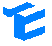 . ОглавлениеВведение	81. Прогноз развития территории	101.1 Предпосылки развития города	101.2 Демографический прогноз	111.2.1 Демографическая ситуация. Прогноз численности населения	122. Формирование целей территориального планирования	173. Предложения по территориальному планированию (проектные предложения генерального плана)	193.1 Развитие планировочной структуры муниципального образования	193.1.1 Установление границ города	193.1.2 Приоритеты в развитии городских территорий	193.1.3 Трансформация функционального зонирования	213.1.4 Планировочная организация территории	233.1.5 Концепция территориального развития города	243.1.6 Развитие и совершенствование функционального зонирования и планировочной структуры города	243.2 Жилищное строительство	263.2.1 Основные направления жилищного строительства	263.2.2 Площадки жилищного строительства	293.3 Совершенствование сети обслуживания территории объектами социальной инфраструктуры	303.3.1 Учреждения образования	343.3.2 Учреждения здравоохранения	363.3.3 Спортивные и физкультурно-оздоровительные учреждения	373.3.4 Коммунальные объекты	383.3.5 Развитие коммерческого сектора системы обслуживания    населения	383.4 Развитие транспортного комплекса	393.4.1 Приоритеты развития транспортного комплекса	393.4.2 Развитие внешнего транспорта	403.4.3 Оптимизация улично-дорожной сети	413.4.4 Развитие городского транспорта	423.5 Развитие рекреационных функций территории	443.6 Мероприятия по охране окружающей среды	443.6.1 Комплекс планировочных природоохранных мер	443.6.2 Комплекс мероприятий по охране окружающей среды	493.6.3 Оптимизация системы мусороудаления и мусоропереработки	513.7 Развитие инженерной инфраструктуры	543.7.1 Водоснабжение и водоотведение	543.7.2 Газоснабжение	593.7.3 Электроснабжение	593.7.4 Теплоснабжение	603.8 Инженерная подготовка территории города	613.9 Благоустройство территории	683.10 Искусственные покрытия	693.11 Освещение	70 СОДЕРЖАНИЕ ПРОЕКТА ГЕНЕРАЛЬНОГО ПЛАНАМУНИЦИПАЛЬНОГО ОБРАЗОВАНИЯ ДОРОГОБУЖСКОЕ ГОРОДСКОЕ ПОСЕЛЕНИЕПОЛОЖЕНИЯ ПРОЕКТА ГЕНЕРАЛЬНОГО ПЛАНАОБОСНОВАНИЯ К ПРОЕКТУ ГЕНЕРАЛЬНОГО ПЛАНАВведениеГенеральный план муниципального образования Дорогобужское городское поселение  является документом, разработанным в соответствии с Градостроительным кодексом Российской Федерации. Генеральный план разработан институтом ООО «СаратовзапсибНИИпроект- 2000» по заказу Администрации  муниципального образования «Дорогобужский район» Смоленской области в соответствии с муниципальным контрактом № 1/08 от 9 января 2008г.В соответствии с техническим заданием границами разработки генерального плана являются границы городских земель по состоянию на 1989 год, с присоединёнными территориями.В генеральном плане определены следующие сроки его реализации:- расчётный срок генерального плана муниципального образования Дорогобужское городское поселение, на который рассчитаны все планируемые мероприятия генерального плана – 2030-2035г.г.;- первая очередь генерального плана муниципального образования Дорогобужское городское поселение, на которую планируются первоочередные мероприятия до .;- период градостроительного прогноза, следующий за расчётным сроком генерального плана муниципального образования Дорогобужское городское поселение, на который определяются основные направления стратегии градостроительного развития города – 2035-.г.Проектные решения генерального плана муниципального образования Дорогобужское городское поселение являются основанием для разработки документации по планировке территории города, а также территориальных и отраслевых схем размещения отдельных видов строительства, развития транспортной, инженерной и социальной инфраструктур, охраны окружающей среды и учитываются при разработке Правил землепользования и застройки.  Проектные решения генерального плана муниципального образования Дорогобужское городское поселение на период градостроительного прогноза являются основанием для размещения крупных объектов инженерной и транспортной инфраструктур, а также производственных зон. Генеральный план состоит из 2-х томов «Материалы по обоснованию проекта». «Современное состояние. Комплексный анализ территории» - (Том 1), «Прогноз развития территории. Предложения по территориальному планированию» - (Том 2), и «Положений о территориальном планировании».Работа выполнена следующими отделами института: Архитектурно-планировочный отдел;Отдел газификации;Отдел по водоснабжению и водоотведению;Отдел теплотехники и вентиляции;Отдел электроснабжения КИП и А;Отдел охраны окружающей среды.Авторский коллектив проекта:С.Б. Щербакова – главный архитектор проекта;Л.Ю. Бобрусёва – главный специалист по водоснабжению, канализации и санитарной очистке;А.С. Пчелинцев – главный специалист – отдел ЭС; Д.Г. Филимонов – главный специалист – отдел  ЭС;В.В. Солдатенко – главный специалист отдел ГС;Е.К. Свинолупова – начальник отдела ООС;Е.А. Крутякова – инженер I категории, землеустройство;Е.К. Атаева – инженер II категории – инженерная подготовка и транспорт;Н.Б. Казакова – инженер II категории, землеустройство;Е.А. Желтова – архитектор II категории;Г.В. Неробеев – инженер II категории, экономика;Е.Н. Жильцова - инженер II категории;А.А. Ормели – инженер I категории, программное обеспечение.Графические материалы схемы разработаны с использованием САПР «MapInfo». Проведение вспомогательных операций с графическими материалами осуществлялось с использованием САПР «AutoCAD», графических редакторов «Corel Draw», «Photoshop».Создание и обработка текстовых и табличных материалов проводилась с использованием пакетов программ «Microsoft Office Small Business-2003», «Open Office.org. Professional. 2.0.1».При подготовке данного проекта использовано исключительно лицензионное программное обеспечение, являющееся собственностью ООО «СаратовзапсибНИИпроект-2000».1. Прогноз развития территории1.1 Предпосылки развития городаГлавными факторами дальнейшего развития г. Дорогобужа являются:- выгодное экономико-географическое положение, расположение в зоне влияния Минского шоссе;- производственный  и кадровый потенциал;- развитая инфраструктура внешнего транспорта, инженерных коммуникаций и сооружений;- наличие достаточных земельных ресурсов при условии их разумного использования;- близость к областному центру;-развитая рыночная инфраструктура.Анализ показателей развития хозяйственного комплекса города за последние 20 лет, при учёте социально-экономической ситуации в стране, позволяет высказать следующие предположения по перспективам развития города: - отраслевая специализация производственного комплекса города относительно устойчива и нет оснований ожидать её принципиальных изменений. В машиностроении, при поступательном развитии в перспективе экономики страны, целесообразно развивать отрасли, ориентированные на квалифицированную рабочую силу, внедрять новые технологии;- наличие земель относительно высокого качества в городе и его окружении и потребности города – устойчивая основа пригородного сельского хозяйства. Однако, велика зависимость этого сектора экономики от общефедерального законодательства и федеральных решений по импорту сельскохозяйственной продукции в РФ;- необходимо также целенаправленное развитие функций города с приоритетом функций по производственно- техническому обслуживанию сельскохозяйственного производства, социальному обслуживанию населения (здравоохранение, образование);- Дорогобуж  может рассматриваться центром крупного лесного агропромышленного района, «полюсом» регионального сельскохозяйственного производства. С этим может быть связано развитие и модернизация его пищевой и лёгкой промышленности;- в дальнейшем развитии и совершенствовании нуждаются функции Дорогобужа, особенно в сфере рыночной инфраструктуры (банки, биржи и пр.), информационных технологий, средств связи, в обслуживании агропромышленного комплекса, в развитии базы высококвалифицированного здравоохранения;- историко-культурное наследие города может быть включено в систему туризма. Возможно некоторое продолжение перераспределения кадров между градообразующей и обслуживающей группой в пользу последней, масштабы развития которой будут определяться платежеспособным спросом населения. Однако в пределах планируемого срока они вряд ли превысят 40-45% от общей численности занятого в хозяйстве населения (в настоящее время около 35%).– наличие трудовых связей: г. Дорогобуж – п. Верхнеднепровский,  а также, практически, наличие единого промузла определяет как сближение этой пары городов, так и его невозможность именно из-за наличия больших санитарных зон от предприятий.Маловероятно ожидать значительного прироста численности трудовых ресурсов города. В связи с сокращением механического притока населения и демографической структурой постоянного населения города (в частности, с постарением населения) доля трудовых ресурсов города, вероятно, составит около половины его общей численности. Резервом трудовых ресурсов города могут быть оценены маятниковые мигранты из поселений в пределах полу-часовой транспортной доступности от города. Их величина в настоящее время составляет, ориентировочно, до 1.5тыс. человек (около 7% всего работающего населения городов). Численность этой категории трудящихся может иметь тенденцию роста в связи с ростом автомобилизации населения и малоэтажного строительства.1.2 Демографический прогнозРасчеты основных показателей демографических процессов на перспективу до 2035 года производились на основе сложившихся в последние десятилетия сдвигов в динамике численности населения города Дорогобужа, Дорогобужского муниципального района и Смоленской области в целом, изменения в его половой, возрастной структуре, внешних миграциях, занятости, уровня жизни, этническому и социальному составу и т.п. Учитывались такие особенности географического положения города, степень устойчивости и сбалансированности структуры хозяйственного комплекса, миграционная привлекательность, мировые и отечественные тенденции в развитии демографических процессов.За исходную базу перспективных расчетов взяты сложившиеся в городе к началу 2008 года уровни рождаемости и смертности населения города, его половая и возрастная структуры. Расчеты проводились по возрастным группам на основе кратких таблиц смертности и повозрастных коэффициентов рождаемости женщин детородного возраста. В перспективных расчетах развития демографических процессов учтены также внешние миграции.1.2.1 Демографическая ситуация. Прогноз численности населенияПо доле численности населения Дорогобужского района населения собственно города составляет от 37,3% (2002г) до 37,8% (2008г).Таблица 1Современное состояние и основные тенденции демографической ситуации, сложившейся в городе, прослеживаются в таблице, представленной ниже.За период 2002г. – 2007г. сохраняется тенденция убыли численности трудовых ресурсов. На более поздний период прирост может быть обеспечен, в основном, за счет механического притока.Изменение возрастной структуры Дорогобужского района за период2002г – 2006г.Таблица 2Выводы1. Демографические процессы, происходящие в городе, аналогичны процессам, имеющим место в большинстве городов России с преобладанием русского населения – происходит старение населения, сокращение доли молодых возрастов, наблюдается естественная убыль населения.Указанные особенности структуры населения следует учитывать в сфере социального обслуживания и подготовки кадров.2. Прослеживается положительное изменение показателей рождаемости: от 8.5 человек на 1 тыс. жителей в 2006 году до 9 человек на 1 тыс. жителей в 2009 году.3. Следует отметить, что из районных центров Смоленской области  за 2007 год, город Дорогобуж занимает одно из первых мест по показателям естественного прироста. 4. Целесообразно учитывать в генеральном плане Дорогобужа наличие временного населения как специфическую «демографическую нагрузку» на инфраструктуру города. 
5. При оценке численности населения области (по материалам «Схемы территориального планирования Смоленской области») следует иметь в виду, что по прогнозу численности населения Госкомстата России численность населения области к . может увеличиться на 45%.6. За период 2004-2006 года сохраняется тенденция прироста численности трудовых ресурсов за счёт вступления населения трудоспособного возраста в трудовую деятельность. На более поздний период указанный прирост может быть обеспечен, в основном, за счёт механического притока.6. В настоящее время число выбывших превышает количество прибывших. Наблюдается отток работоспособного и квалифицированного населения.Следует сказать, что, при отрицательном сальдо миграции, с 2002 года отмечается уменьшение его абсолютной величины.7. Таким образом, за прошедшие 3-5 лет в городе прослеживается некоторое замедление негативных демографических процессов, что позволяет достаточно оптимистично подходить к прогнозам численности населения города.Удельный вес населения г. Дорогобужа  в численности населения районаТаблица 3Динамика численности населения г. ДорогобужаТаблица 4В силу особенностей социально-экономической и демографической ситуации в России и Смоленской области вероятна стабилизация или некоторое сокращение численности населения города.Ориентировочный демографический расчет на ближайшие 10-15 лет, выполненный с учетом анализа динамики населения города Дорогобужа за прошедший период, показывает колебания в пределах 11.8-11.6 тыс. человек. Однако положительные сдвиги в экономике за последние годы позволяют говорить о начале стабилизации во всех отраслях народного хозяйства города, с созданием новых рабочих мест, и, как следствие, о стабилизации численности постоянного населения города на уровне 12 тыс. жителей.В соответствии с материалами «Схемы территориального планирования Смоленской области» миграционный прирост населения  стабилизировался на уровне 1%.Рост городского населения будет обеспечен, прежде всего, за счет внешней и внутренней миграции, удовлетворяющей возрастающие потребности городских поселений в трудовых ресурсах. Город Дорогобуж, как «точка» роста на основе промышленных и рекреационных функций, также получит абсолютный прирост численности населения.Таким образом, численность населения города на первую очередь строительства и на расчётный срок  определится соответственно в 15 и в 20 тыс. человек. Наличие инвестиционных площадок города с привлечением, как минимум 2-х тысяч работающих, и, кроме этого, с учетом оптимального использования городских территорий, прогноз численности населения города может быть ориентирован на количество населения 19.5тыс. человек.Для оценки потребности города в ресурсах территории и инженерного обустройства города, а также с учётом временно пребывающего населения, может рассматриваться численность населения в 19.5 тыс. человек.1.3. Прогноз развития экономики муниципального образованияКак объект прогнозирования развития экономической системы муниципального образования г. Дорогобуж вместе с п. Верхнеднепровским характеризуется рядом специфических особенностей, в частности:- преимущественно многофункциональной структурой экономики с доминированием промышленного производства и перерабатывающей промышленности;- достаточно выраженными интеграционными связями между городом и посёлком и  с областным центром - г. Смоленском;В основу прогнозирования основных показателей развития экономики города на расчетные средне и дальнесрочную перспективу положены современный и перспективный потенциал его трудовых ресурсов, функциональный и производственный потенциал с соответствующей инфраструктурной обеспеченностью, ретроспективный анализ развития отдельных экономических подсистем, современные и прогнозируемые тенденции развития отечественной и мировой экономики и т.д.Разработка развития экономики города производилась с учетом основных положений «Стратегически социально-экономического развития регионов Российской Федерации с утверждением Правительством страны 30 июня 2008 года «Прогноза развития России на 15-летнюю перспективу», схемы территориального планирования Смоленской области». Программы специального экономического развития Дорогобужского муниципального района на среднесрочную перспективу и других прогнозных и программных документов.Исходя из большого числа факторов, влияющих на развитие и размещение экономики города и их изменчивости под влиянием технического прогресса, экономической политики, конъюнктуры внутреннего и внешнего рынков и др., генеральным планом могут быть разработаны три варианта прогноза развития экономики города на расчетную перспективу:- низкий (инерционный);- средний (стабилизационный);- высокий (оптимистический);Инерционный сценарий предполагает сохранений существующего профиля ресурсов, консервации  форм и методов их эксплуатации, а также сложившейся отраслевой структуры экономики, в частности, промышленности, без существенных сдвигов в сторону ее стабилизации и со слабым представительством наукоемких производств. При данном варианте не предоставляется возможным осуществление каких-либо крупных инвестиционных проектов, кардинального технического и технологического перевооружения градообразующих отраслей и предприятий.Оптимистический сценарий развития экономики города на расчетную перспективу возможен лишь при коренных преобразованиях отраслевой структуры хозяйственного комплекса в пользу сферы услуг, а в материальном производстве в пользу прогрессивных, наукоемких производств с сильными конкурентоспособными позициями. Реализация оптимистического варианта развития предусматривает необходимость широкомасштабного привлечения инвестиций и профильной отрасли экономики города.Промышленная функция является главной на данном этапе развития экономики города Дорогобужа (вместе с п. Вехнеднепровским). Она же будет основополагающей и на расчетную перспективу до 2035 года. Но ее дальнейшее развитие сопряжено с рядом серьезных проблем в числе которых выделяются:- высокая степень износа – физического и материального – основных фондов (60-90%);- недостаточная нагрузка производственных мощностей – 65-75% в среднем;- технологическая отсталость многих предприятий, что ведет к снижению качества произведенной продукции и ее конкурентоспособности;- старение и дефицит квалифицированных кадров  рабочих специальностей;- недостаточность собственных оборотных средств, внутренних и внешних инвестиций.В отраслевой структуре промышленного производства города не прогнозируется резких изменений на расчетную перспективу. Как и в настоящее время, доминирующие позиции будет занимать перерабатывающая промышленность, что, собственно, предусматривается рекомендациями схемы территориального планирования Смоленской области.Вместе с тем, с учетом направлений инвестиционной политики, реконструкция (практически, новое строительство) кирпичного завода, реконструкция льнозавода, размещение нового предприятия (цеха) по первичной обработке древесины, коренным образом должно изменить экономический потенциал города, повлиять на процент роста миграций, в том числе федерального уровня, повлиять на процент роста экономики не менее 10% в среднем за год на начальном этапе расчетного периода.2. Формирование целей территориального планированияГлавная цель территориального планирования г. Дорогобужа:Пространственная организация территории муниципального образования г. Дорогобужа в целях обеспечения устойчивого развития территории.Цели территориального планирования:- Формирование города, как одного из полюсов роста экономики Смоленской  области;- Повышение уровня жизни и условий проживания населения;- Повышение инвестиционной привлекательности территории.Задачами территориального планирования являются:- Создание базы для стимулирования средствами территориального планирования и градостроительного зонирования территорий в г. Дорогобуже развития в полифункциональный центр за счет опережающего развития экономической, культурной, транспортной составляющей;- Обеспечение роста непроизводственного сектора в исторически сложившейся промышленной специализации;- Модернизация производственного комплекса города за счет развития инновационного производства, развитие местной перерабатывающей промышленности;- Оптимизация и дальнейшее развитие сети образовательных учреждений и учреждений здравоохранения;- Новое жилищное строительство и реконструкция жилого фонда;- Охрана исторического наследия;- Модернизация и развитие транспортной и инженерной инфраструктуры;- Формирование системы рекреационных территорий;- Экологическая безопасность, сохранение и рациональное развитие природных ресурсов;- Снижение риска возможных негативных последствий чрезвычайных ситуаций на объекты жилого и социального назначения, окружающую среду в рамках полномочий местного самоуправления;- Развитие сети туризма в рамках исторической и природной составляющих.Цели и задачи территориального планирования реализуются посредством осуществления органами местного самоуправления своих полномочий в виде определения перечня мероприятий по территориальному планированию, принятию плана реализации генерального плана, принятию и реализации муниципальных целевых программ. По проектным решениям генерального плана, осуществление которых выходит за пределы их полномочий, органы местного самоуправления выходят с соответствующей инициативой в органы государственной власти Смоленской области.3. Предложения по территориальному планированию (проектные предложения генерального плана)3.1 Развитие планировочной структуры муниципального образования3.1.1 Установление границ городаГраницы населенных пунктов, входящих в состав городского или сельского поселения, устанавливаются в генеральном плане соответствующего муниципального образования.Граница Дорогобужского городского поселения  принята на момент выполнения генерального плана 1989г., и, несмотря на решения генерального плана о расширении городских земель, не претерпела фактических и подтверждённых документально изменений.  Баланс городских земель (форма 22-5, код по ОКЕИ гектар-059) включает в себя  территорий, считающихся городскими. В отчётных документах Департамента Смоленской области по вопросам административно-территориального устройства и развития местного самоуправления  (Справочник по вопросам административно-территориального устройства) содержится .  В соответствии с обмерами по готовящемуся областному закону: «О внесении изменений в областной закон «О наделении статусом муниципального района муниципального образования «Дорогобужский район» Смоленской области, об установлении границ муниципальных образований, территории которых входят в его состав, и наделении их соответствующим статусом» предложения по границе МО Дорогобужского городского  поселения включает в себя 3494.66 га. В соответствии с предложениями по территориальному планированию за основу берется данная территория  с небольшими корректировками в северо- восточной части города – с включением в городскую черту части  территории МО «Михайловское сельское поселение», в соответствии с ранее разработанным генеральным планом («Смоленскгражданпроект», 1989г.).Так, территория г. Дорогобужа в пределах городской черты составит 3575.66 га (в соответствии с обмерами графического материала).  В соответствии с отчётом  по балансу городских земель территория города составит . И в соответствии со Справочником по вопросам административно-территориального деления  площадь городских земель составит 1915га. Таким образом, городская территория по всем видам отчётов увеличится на 81га.3.1.2 Приоритеты в развитии городских территорийОпределения приоритетов развития городских территорий – одна из наиболее важных и сложных задач территориального планирования.На основе комплексного анализа развития городских территорий и учета существующих предпосылок пространственного развития в генеральном плане предложены следующие приоритеты в развитии отдельных территорий (на расчетный срок и перспективу).1.Реконструкция исторического ядра города в расчётный срок предлагается выборочная. Особое внимание следует уделить объекту культурного наследия - культурного слоя средневекового города Дорогобужа. Граница территории объекта культурного наследия  - устье р. Дебря и ручья Святого до его верховья, ул. Октябрьская до пер. Коммунистического, ул. Коммунистическая, ул. Симоновой, ул. Советская до р. Ордышка, р. Серебрянка, до пер. Исаева, ул. Исаева, ул. Смолякова, ул. Ленина, пер. Перекопский – р. Днепр, и по левому берегу Днепра. Территория определена согласно постановлению Главы Администрации Смоленской области от 30.01.2009 № 36.2.Формирование общегородского центра в районе существующего. Так как в этом ядре уже имеются здания общегородского значения, такие как здания районной администрации, Дом культуры, дом быта,  рестораны, магазины, предприятия общественного питания и т.д., это позволит сформировать до конца крупный ансамбль общественных зданий, кроме того жилые дома, предлагаемые к строительству в данном месте должны предусматриваться с первыми этажами со встроено-пристроенными учреждениями обслуживания.3. Размещение микрорайона с многоэтажными жилыми домами по ул. Чистякова, на территории, свободной от застройки, в соответствии с ранее выпущенной проектной документацией.  Реконструкция прилегающих кварталов с размещением жилых домов повышенной этажности – улицы Дворецкого, Свердлова, Седова, Плеханова.4. Освоение территориальных резервов застройки - района юго-востока в соответствии с генеральным планом города, 1989г.В настоящее время этот район - крупный территориальный резерв для строительства жилья,  однако, не оснащенный инженерной инфраструктурой, в то же время с логической связью  по ул. Пайтерова и Симоновой -  с собственно центром города. Освоение этих пригодных для жилья площадок позволит более органично влиться этому жилому району в городскую территорию. Здесь предлагается размещение  не только застройки повышенной этажности, но и малоэтажной жилой застройки.В северо-восточной и  южной, и юго- западной частях города предлагается размещение кварталов усадебной жилой застройки. Кроме вышеназванных территорий к освоению под усадебную застройку предлагается ряд площадок в пределах городской черты.4.Завершение устройства объездной дороги, позволяющей не подвергать центральные кварталы вредному воздействию транзитного транспорта. Так как восточный объезд города, практически завершён, проектом предлагается устройство западной части объездного транспортного кольца вокруг Дорогобужа, со строительством нового моста.  Мероприятия  предлагаются к осуществлению за расчётный срок, однако, с наличием необходимых финансовых средств, возможны  и в проектный срок.5.Формирование  системы рекреационных территорий. Это и создание центральной пешеходной зоны от городского памятника истории «Вал», с устройством пешеходного моста через Днепр и устройство  городского парка в пойме р. Днепр и на неудобьях правого берега.Кроме того предлагается устройство зелёных насаждений с высокой степенью благоустройства в поймах реки, а также в неудобьях оврагов, в том числе, в примыкании к  микрорайону по ул. Чистякова.6. Вынос за пределы селитебной территории наиболее вредных промышленных и коммунальных предприятий, сокращение класса вредности оставшихся за счет применения инновационных технологий, а также создание озелененных площадок по периметру территорий самих предприятий.7. Формирование сети обслуживания населения в соответствии со ступенчатой моделью обслуживания.8. Устройство спортивных комплексов городского и районного значения. Предполагает реконструкцию существующего стадиона, а также строительство нового – в районе ул. Урицкого, Пайтерова. Кроме того, предлагается строительство ФОКа в районе нового микрорайона по ул. Чистякова и лыжной базы в туристическом комплексе.9. Строительство туристко-оздоровительного комплекса в западной части левобережья города.3.1.3 Трансформация функционального зонированияС целью выявления территориальных ресурсов для развития города выполнен анализ территории, в процессе которого были учтены природные и экологические свойства территории, характер сложившейся планировочной структуры города, а также социально-экономические и прочие факторы, определяющие параметры и перспективы развития Дорогобужа. 
Оценивались как непосредственно городские территории (в пределах застройки), так и прилегающие к ним территории, находящиеся в зоне влияния, притяжения, либо в сфере интересов города. 
Особое внимание уделено природно-экологическим и санитарно-гигиеническим, а также инженерно-геологическим условиям и ограничениям, представляющим определённые препятствия к осуществлению тех или иных функций (санитарно-защитные зоны и санитарные разрывы объектов, границы I и II пояса ЗСО источников хозяйственно- питьевого водоснабжения, водоохранные зоны, территории, затапливаемые паводком 1%- ой обеспеченности, леса и лесопосадки, особо охраняемые природные территории, зоны охраны памятников истории и культуры. 
Одним из основных критериев выбора площадок реконструкции является относительная градостроительная ценность застроенной территории, которая выявлена путем пофакторной экспертной оценки привлекательности городской территории. Под термином «привлекательность» подразумевается комплексное состояние и ресурсный потенциал отдельных фрагментов городской территории, определяющий уровень их благоприятности для проживания или привлечения инвестиций.С этой целью проделан анализ территории по ряду факторов, влияющих на параметры и направление развития города, в том числе: природно-экологических, санитарно-гигиенических и инженерно-строительных условий, особенностей инженерного обустройства, характера современного использования территории, размещения и состояния жилищного фонда, общественных и производственных объектов. В оценку была вовлечена вся застроенная территория города, разделенная для этой цели на 4 градостроительных района. Оценка (категория) позволила выбрать наиболее предпочтительные для реконструкции кварталы существующей застройки, используемые в настоящее время не достаточно интенсивно.В результате оценки выбраны наиболее предпочтительные по комплексу факторов площадки, на которых возможно размещение жилой и общественной застройки, новых производственных объектов, а также территории, пригодные для организации рекреационных зон.В результате комплексного анализа выявлено порядка  территорий, возможных для размещения нового капитального строительства.Из общего количества земель 14- – территории выборочной реконструкции жилой застройки, остальные  – территории, в основном свободные от застройки, но требующие в ряде случаев проведения мероприятий по инженерной подготовке территории, охране окружающей среды, инженерно-транспортному обустройству.Территориальные ресурсы для размещения производственного строительства определены как за счёт интенсификации использования существующих территорий, (что требует специальных дополнительных проработок), так и на свободных площадках в юго-восточной  части города.На основе выбранных площадок рекомендовано территориальное развитие города, проектное функциональное зонирование и планировочная структура территории.В основе трансформации функционального зонирования города лежат следующие главные предпосылки:1) Необходимость обеспечения территории под реконструкцию и новое жилищное строительство с целью реализации национального проекта «Доступное и комфортное жилье гражданам России»;2) Необходимость обеспечить требуемую по социальным нормативам обеспеченность учреждениями социальной сферы, а также учреждениями обслуживания, находящимися в коммерческом спектре;3) Происходящее из основных целей территориального планирования увеличение территорий, занятых под общественно-деловые функции для размещения общественных бизнес – структур;4) Актуальность формирования системы непрерывных зеленых насаждений общего пользования, проходящих через весь город;5) Необходимость упорядочения размещения промышленных и коммунально-складских предприятий в городе;6) Необходимость посредством функционального зонирования территории города создать основу для сбалансированного градостроительного зонирования территорий (т.е. разработки правил землепользования и застройки).3.1.4 Планировочная организация территорииПланировочная  организация территории города исторически складывалась под воздействием следующих факторов:- природно-ландшафтный каркас территории, образованный рекой Днепр, и пересечением транспортных магистралей - Старой Смоленской дорогой и дорогой Сафоново-Рославль.На протяжении многих лет жилищное строительство в городе размещалось, в основном, на свободных территориях, в результате чего сложилась ситуация, при которой многофункциональный малоэтажный центр города оказался окруженным массивами одно-двух-этажной, преимущественно индивидуальной, застройки с низкой плотностью заселения, а немногочисленные  многоэтажные жилые дома  расположилисьна разных участках, без архитектурно-планировочной организации, в основном,   на периферии городской территории.Исключение, пожалуй, составляет центральный жилой район, где на берегу Днепра  ведётся строительство микрорайона – на улице Мира и Путенкова.В юго-восточной части города разместились кварталы 2-х этажных жилых домов в районах ул. Симоновой и Пайтерова.3.1.5 Концепция территориального развития городаТерриториальное развитие города рассматривается с позиций размещения капитального строительства, как на свободных, так и на застроенных землях города (т.е. путем реконструкции существующей застройки).Генеральный план предусматривает также капитальное строительство за счет реконструкции (уплотнения) существующего малоэтажного фонда с низкими показателями плотности, расположенного на ценных в градостроительном отношении территориях (в том числе и за расчётный срок). На свободных территориях предусматриваются все виды нового жилищного строительства – от секционного многоэтажного до индивидуального с приквартирными участками, а также комплексное развитие социальной и инженерной инфраструктуры. Территории для реконструкции существующего фонда выбраны с целью получения максимального эффекта от градостроительной деятельности.Под максимальным эффектом следует понимать повышение качества среды обитания, в том числе – улучшение архитектурного облика застройки города, более интенсивное использование территории и, как следствие, повышение её инвестиционной привлекательности.Базовыми принципами планирования территории города являются:- Реорганизация городской среды, повышение её качества;- Усиление взаимосвязи мест проживания с местами приложения труда;- Максимальный учет природно-экологических и санитарно-гигиенических ограничений;- Размещение производственных объектов преимущественно в пределах сформировавшихся производственных зон за счет интенсификации и упорядочения использования земельных участков.3.1.6 Развитие и совершенствование функционального зонирования и планировочной структуры городаГенеральный план предусматривает сохранение общего характера исторически сложившейся планировочной структуры города и приведение отдельных ее элементов (магистрали, параметры застройки, развитие системы общественных центров) в соответствие с современными требованиями к организации жизненной среды города. Для целей планирования размещения капитального строительства территория города поделена на 4 планировочных района, описание которых приведено в 1-м томе.Территориальное планирование города в соответствии с Градостроительным кодексом РФ предполагает деление его территории на функциональные зоны в зависимости от вида использования. В настоящем генеральном плане выделены следующие функциональные зоны:-общественно-деловые;-жилые;-производственные и коммунальные;-рекреационные.3.1.6.1 Жилые зоныВ проектных решениях генерального плана предусмотрено дробление жилых зон на три вида.Зоны многоэтажной застройки в основном, рассредоточены по территории  города. Всего многоэтажным строительством заняты 28га, новое строительство составит  . Районы, занятые многоэтажной застройкой, в основном, можно характеризовать, как зоны высокой градостроительной ценности, в силу тех обстоятельств, что эти площадки достаточно близко расположены к  центру, примыкают к магистралям городского значения и близко размещены к рекреационным зонам. При разработке следующих стадий градостроительной документации должна учитываться конкретная демографическая ситуация, которая позволит рассчитать потребность в учреждениях образования, дошкольного воспитания и культурно-бытового обслуживания.Зоны среднеэтажной застройки на расчетный срок  выделены в проектируемой и в существующей застройке, основные объемы реконструкции  со строительством среднеэтажных жилых зданий намечены на перспективу. Зона среднеэтажной застройки занимает 31га (существующие территории), на проектный срок предполагается к освоению , всего – .Зоны индивидуальной жилой застройки выделены как в существующей застройке, так и на проектируемой на новых территориях – район д. Ивонино, юго-восточные площадки, южные площадки  и т. д. Зоны индивидуальной жилой застройки занимают 85га (новое строительство), а всего - .Плотности жилого фонда брутто, используемые при многоэтажном строительстве, соответствуют нормам СНиП 2.07.-01089 и составляют 4300 м2/га, среднеэтажном – 1800 м2/га, зоны индивидуальной жилой застройки - 600 м2/га.3.1.6.2 Общественные зоныОбщественно-деловые зоны включают в себя территории преимущественно занимаемые зданиями органов государственного и муниципального управления, предприятиями общественного питания, клубами, кинотеатром, культурно-развлекательными и торговыми учреждениями. Общественно-деловые зоны не выделены отдельно.Зона объектов здравоохранения  и  соцобеспечения  также не выделена так как  размещается на участках жилых и других зон. Зоны объектов среднего образования выделены на участках, занятых соответствующими объектами и занимают  (Профессиональный лицей №2). 3.1.6.3 Рекреационные зоныЗоны парков и скверов включают в себя  рассредоточенных по городу - это существующий сквер в центральной части, в районе Городского вала, а также зелёные насаждения  общего пользования, проектируемые в районе поймы Днепра, а также в районе многоэтажного строительства в правобережной части города. Зона спортивных сооружений – это: существующий стадион,  проектируемый стадион в южной части города, входящий в зону парков и скверов. Кроме того,  это зона размещения проектируемого ФОКа, всего12га.Кроме того, в проектную черту города включены земли гослесфонда, в районе д. Ивонино, (ок. ) и пойма р. Днепр (включая парковую зону).3.2 Жилищное строительство3.2.1 Основные направления жилищного строительстваПроектом предлагают следующие принципы реконструкции существующего и нового жилищного строительства.Комплексная реконструкция и благоустройство существующих кварталов и микрорайонов – ремонт и модернизация жилищного фонда; реконструкция домов первых массовых серий и довоенного фонда, инженерных сетей улично-дорожной сети; озеленение территорий; устройство спортивных и детских площадок.Комплексность застройки новых жилых районов – строительство объектов социальной инфраструктуры параллельно с вводом жилья; организация торговых и обслуживающих зон.Строительство разнообразных типов жилых домов с учетом потребностей всех социальных групп; населения, осуществление строительства социального жилья.Индивидуальный подход к реконструкции и застройке различных районов города; отказ от унифицированных архитектурно-планировочных приемов; переход к проектированию и строительству разнообразных типов жилых объектов, жилых комплексов, групп жомов, жилых кварталов.Формирование комфортной архитектурно-пространственной среды жилых зон; переход к более мягкому масштабу застройки, формирование дворовых пространств как единой системы.Выявление приоритетов реконструкции городских территорий под жилищное строительство, планомерное планировочное сопровождение реконструктивных мероприятий.Улучшение экологического состояния жилых зон, вынос за пределы селитебных территорий ряда производственных, коммунальных и прочих объектов, а также вывод транзитного и грузового автотранспорта.Схемой территориального планирования Смоленской  области, утвержденной Администрации области в 2007г., предполагается развитие жилищного строительства в регионе в целом  в соответствии с нижеследующими базовыми положениями.На период до 2012г. жилищное строительство в целом по области планируется вести в соответствии с базовыми показателями, определенными ОЦП «Обеспечение населения Смоленской области доступным жильем и развитие жилищного строительства », в т.ч. – достижение среднеобластного показателя жилищной обеспеченности в 25м2/чел.На следующем этапе развития региона, в соответствии с положениями СТП, предполагается к 2015г. достижение жилищной обеспеченности в 28м2/чел., к 2025г. – 35м2/чел., а к 2040г. – 36.6м2/чел. При такой обеспеченности возможно достижение распространенного социального стандарта развитых зарубежных стран, когда количество комнат в жилом помещении для семьи К = (N+1), где N- количество членов семьи.Основные критерии развития жилищного комплекса, заложенные областной программой, на местном уровне необходимо скорректировать в сторону увеличения, в соответствии с местными особенностями. Необходимо использовать сложившуюся благоприятную конъюнктуру на рынке жилья и стабильно высокий спрос для формирования более высокого по сравнению с заложенными областными показателями уровня жилищной обеспеченности населения.Для осуществления национального проекта «Доступное и комфортное жилье» в Дорогобужском районе принята целевая программа обеспечения населения жилищем, предполагающая доведения показателя жилобеспеченности до 28м2 на человека. Это программа «Обеспечение жильём молодых семей на 2009-2010 годы». С учетом того, что фактически все жилищное строительство в Дорогобужском  районе сосредоточено в г.Дорогобуже, в противоположность сельской местности, а также п. Верхнеднепровский,  где оно практически не ведется, достижение средней жилобеспеченности в 28м2/чел. по району будет подразумеваться жилобеспеченность в размере 28м2/чел. На основе анализа реализуемых инвестиционно-строительных проектов  можно подтвердить реалистичность таких показателей.В последующем стратегия развитие жилищного строительства в Дорогобуже должна строиться на использовании благоприятных конъюнктурных факторов – близости к областному центру и наличию стабильного спроса на жилье со стороны жителей города и внутри региональных мигрантов. Это позволит несколько увеличить прогнозный уровень жилищного строительства в городе по сравнению со среднеобластным и довести жилищную обеспеченность в Дорогобуже до 32м2/чел. к 2015г. и 36.6м2/чел.(нормы, рекомендованной СТП Смоленской области) к 2040г., с последующим спадом объемов жилищного строительства, вызванного насыщением рынка, неизбежным даже при наличии в современных условиях высокого спроса на жилье.При прогнозируемом количестве населения в городе достижение поставленных целей предполагает увеличение жилого фонда до 665.6 тыс.м2. Учитывая современное состояние жилого фонда (269,4тыс.м2 по итогам 2008г.) это потребует прироста за 25 лет в среднем в год 15840м2. По отдельным этапам данного проекта этот показатель дифференцируется следующим образом:Таблица 5Приведенные данные свидетельствуют о том, что достичь поставленной цели жилобеспеченности 35 м2/чел можно только в случае ввода в эксплуатацию первой очереди – кварталов малоэтажной и усадебной застройки в юго-восточной части города,  а также новое строительство микрорайона  по ул. Чистякова в центральной части города (как площадку, имеющую проектную документацию).  Строительство  кварталов выборочной застройки (реконструкции) в центральной части Можно отнести на расчётный срок.Прогнозируемый спад жилищного строительства в период после 2015г. обусловлен насыщением рынка жилья из-за поэтапного достижения оптимального уровня.Данные таблицы свидетельствуют о том, что если развитие жилищного сектора будет развиваться по заданному содержанию, это возможно из проведенного анализа, то предлагаемые результаты могут быть получены при соблюдении определенных условий: Наращивание имеющихся мощностей строительных организаций и создание новых; Реорганизация и также наращивание мощностей промышленности строительных материалов; Реализация инвестиционной программы и, как, следствие приток населения.Так как данная таблица характеризует строительство жилья на первую очередь, прогноз ввода жилья в эксплуатацию на расчетный срок может характеризоваться более высокими показателями ежегодного строительства жилья. Скачок в объеме строительно-монтажных работ приведет к привлечению на рынок услуг больших мощностей подрядных организаций. В настоящее время отсутствуют современные методики, позволяющие определять зависимость между объемом жилищного и культурно-бытового строительства и мощностью строительной базы. При формировании столь высокого спроса на услуги подрядных организаций невозможно определить на сколько быстро на рынке формируются соответствующие предложения и будет ли реализован данный проект в установленный срок.Высокие объемы жилищного строительства повлекут за собой освоение под застройку более 90га кварталов при размещении жилищного фонда в многоэтажной застройке и усадебной застройке. Нельзя забывать и о том, что, в основном, в центральной части города, как в левобережье, в исторической части города, так и в правобережье, должна проводиться реконструкция.Необходимо на основе планомерно разрабатываемой градостроительной документации (проектов планировки и межевания) выделять площадки под реконструкцию в структуре самого города.3.2.2 Площадки жилищного строительстваРешения генерального плана по реорганизации территорий жилой застройки и новому жилищному строительству опираются на комплексный градостроительный анализ территории: градостроительная, историческая ценность среды и фонда, его техническое состояние и строительные характеристики, распределение жилья по расчетным градостроительным районам, динамика и структура жилищного строительства.Проектные предложения по реконструкции отдельных частей городской территории, сведенные на расчетный срок по расчетным градостроительным районам (РГР) приведены в таблице 6.Таблица показателей по планировочным районамТаблица 6Параметры жилищного и сопутствующего строительства на показанных выше территориях приведены в разделе 3.1.4 «Развитие жилых зон».Принятые плотности застройки: Многоэтажная секционная застройка – от 150чел/га.;Двух – трех этажная секционная застройка в условиях реконструкции кварталов – до 50чел/га;Усадебная застройка при участках в 10 – 15 соток – 25чел/га.3.3 Совершенствование сети обслуживания территории объектами социальной инфраструктурыСовершенствование системы культурно-бытового обслуживания является важнейшей составной частью социального развития города.Районный статус Дорогобужа обуславливает особые требования к перечню размещаемых на его территории общественных учреждений и объектов, предполагает развитие внутригородской социальной функции, решающей задачи совершенствования внутригородского сервисного обслуживания с целью достижения качества жизни населения, соответствующего стандартам, принятым для городов такого ранга.Формирование и насыщение общественной застройки должно подчеркнуть имидж города с целью создания благоприятного инвестиционного климата.Процесс развития системы культурно-бытового обслуживания будет сопровождаться изменениями как качественного порядка – повышением уровня обслуживания, появлением новых видов услуг, снижением потребности в некоторых традиционных видах, так и количественного – разукрупнением учреждений и предприятий при увеличении общего количества рабочих мест для кадров, вытесняемых в условиях рыночной экономики из других сфер хозяйственного комплекса.Это требует перестройки всей системы культурно-бытовой сферы:- пересмотра нормативной базы с последующим ее использованием только как контролирующей;- определение потребности нового строительства тех или иных видов обслуживания в соответствии со спросом и платежеспособностью населения.Решение этих задач лежит на пути наращивания мощности всей системы услуг (рост объёмов, разнообразия, качества и доступности услуг) при изменении функциональной и территориальной организации.Изменения в функциональной организации связаны с завершением процесса дифференциации сферы обслуживания на две системы: коммерческую и социальную.Коммерческая – ориентируется на платёжеспособное население, обеспечивая максимальный по объёму и разнообразию набор услуг в соответствии со спросом.Коммерческая сфера не поддаётся нормированию, поскольку развивается на основе конкуренции и в соответствии с законами рынка.Социальная – ориентируется на всё население, в первую очередь на малообеспеченное, и должна обеспечивать гарантированный социальный минимум услуг.Социальная сфера поддаётся нормированию, основанному на социальной статистике (учёт численности детей дошкольного и школьного возраста, частоты посещения медицинских учреждений и т. д.) и ориентируется на определённых этапах развития на социальные стандарты.Следует отметить, что в новых экономических условиях сфера услуг является одной из приоритетных, поскольку достаточно привлекательна для вложения капитала и наиболее ёмка для занятости населения.Таким образом, система культурно-бытового обслуживания будет функционировать и развиваться за счет смешанного финансирования – из личных средств населения, средств коммерческих структур и бюджетных средств.Изменения в территориальной организации обусловлены необходимостью повышения комфортности среды проживания в части обеспечения достаточных по объёму и разнообразию услуг при минимальных затратах времени на их получение.Эта цель достигается за счёт предлагаемого в проекте формирования иерархической системы центров обслуживания с определённым набором услуг разного типа и частоты пользования в центрах разных рангов (эпизодического, периодического и повседневного обслуживания).В перспективный период потребность в новом строительстве учреждений обслуживания сохраняется и должна определяться в рамках разрабатываемых социальных программ муниципального, областного и федерального уровня.Планируемый период развития города характеризуется ростом преимущественно качественных показателей, что повлечёт за собой следующие основные структурные сдвиги в организации обслуживания:- изменения в соотношении первичных (стандартных) и высших форм обслуживания в сторону увеличения удельного веса высших форм обслуживания;- изменения в пространственной организации системы обслуживания: рост доли учреждений общегородского значения;- дальнейшее приближение к потребителю повседневного обслуживания, сокращение в связи с этим повседневных маятниковых передвижений при росте объёмов избирательных.Поскольку численность населения города Дорогобужа имеет тенденцию к стабилизации, правильная организация системы учреждений культурно-бытового обслуживания в перспективе предполагает не только строительство новых учреждений, но и качественное переоборудование и улучшение старых учреждений (оснащение их новой техникой, современным оборудованием, обеспечение хорошо подготовленными кадрами).Развитие социальной инфраструктуры предусматривает повышение качества жизни населения города по основным сферам: образование, здравоохранение, культура, физкультура и спорт, социальная защита, жилищно-коммунальное хозяйство, торговля и бытовое обслуживание.Расчет предприятий обслуживания гор. Дорогобужа. Население 20000челТаблица 73.3.1 Учреждения образования3.3.1.1 Детские дошкольные учрежденияВ томе I рассматривалась современная ситуация с обеспеченностью местами в ДДУ. Отмечалось, что общая численность мест в ДДУ – 840 мест, фактически занято 744 мест, причем потребность в детских местах составляет 886 мест. Из этого следует, что на 2007г. в городе нет потребности в новом строительстве, при избытке детских мест в количестве 96 мест.На расчетный срок  потребность в количестве детских мест составила 1500 места или 50 на тыс. жителей.В таблице приведена оценка в необходимости строительства детских садов в отдельных РГР и предложения по их удовлетворению потребности в местах в ДДУ.Потребность в местах ДДУ на расчетный срок и проектные предложения по удовлетворению мест в ДДУТаблица 8Общая потребность в местах в ДДУ на расчетный срок составит 990 мест. С учетом двух существующих ДУ в центральной части, общая потребность в местах в ДДУ составит 475 мест.Ввиду того, что некоторая часть детских садов будет строиться в условиях реконструкции, необходимо преобладающим типом детского сада сделать встроено-пристроенный объём вместимостью  около 100 мест.Необходимо активно развивать внебюджетные учреждения дошкольного воспитания. В первую очередь это касается мини-детсадов вместимостью 15-20 человек, которые планируется строить в районе индивидуальной жилой застройки. Такие учреждения могут располагаться как в специально построенных, так и в приспособленных малоэтажных зданиях. Также частными детскими садами возможно обеспечить и другие районы. С целью снижения затрат муниципального бюджета на содержание детских садов, следует довести суммарную вместимость частных детских учреждений до 20% от проектной вместимости детских садов.Представленные в таблице  данные являются оценочными для определения приблизительного объема строительства детских дошкольных учреждений. При последующем проектировании на стадии проектов планировки необходимо производить расчет в соответствии с уточненными данными по фактической и проектной численности населения, а также в соответствии с нормами региональных нормативов градостроительного проектирования для более рационального распределения проектируемых учреждений по территории.3.3.1.2 Общеобразовательные школыВ исходный год численность детей школьного возраста составила 2780 человека или 112.1 чел. на 1 тыс. жителей.На расчетный срок в соответствии с демографическим прогнозом предполагается 3450  детей школьного возраста или 115 на 1 тыс. жителей.На первую очередь соответствующий показатель составит 3390 детей или 113 на 1 тыс. жителей.В этих условиях основным направлением школьного строительства должны стать капитальный ремонт и реконструкция существующих зданий и ликвидация сменности занятий, которая, кстати, незначительна.В таблице приведена оценка необходимости в строительстве школ к отдельным РГР и предложения по удовлетворительной потребности в местах школ.Потребность в местах в школах на расчетный срок и предложения по удовлетворению потребности в школьном строительствеТаблица 9Общий объем строительства школ на расчетный срок таким образом, может быть оценен в 1345 мест. Среди них предлагается построить следующие объекты: на свободных участках: в I-м РГР – на 300 мест, в  III РГР – на 715 мест и IV-м РГР - 300 мест - построить новые школьные здания.Межшкольные учебные комбинаты и помещения для внешкольных занятий можно разместить в школьных зданиях, как во вновь выстроенных, так и в существующих. Для этой цели рекомендуется  освоение освобождаемых площадей  в школе №2, по ул. Мира. Строительство школ в соответствии с нормами, т. е. с радиусами обслуживания,  необходимо на выбранных участках на территории города.3.3.1.3 Учреждения среднего специального образованияПроектом генерального плана не предусмотрено мероприятий по строительству новых средних учебных заведений, реконструкции, требующей расширения и выделения новых земельных участков.Ввиду того, что все учреждения среднего специального образования  находятся в ведение Администрации Смоленской области, вопросы их развития должны быть отражены в документах территориального планирования области, где нет подобных положений.3.3.2 Учреждения здравоохранения3.3.2.1 Учреждения здравоохранения стандартного типаГород  Дорогобуж  в достаточной степени обеспечен больничными местами. Ввиду этого в проекте генерального плана не предусмотрено строительство новых больниц и новых стационарных лечебных учреждений. Вместе с реконструкцией  корпусов больницы, которая размещена не только в городе, а и в п. Верхнеднепровский, её отделений, необходимо расширение их номенклатуры – предусмотреть размещение отделения экстренней помощи, а также  необходимо проводить планомерный ремонт и капитальный ремонт зданий и сооружений, отдельно при необходимости рассматривать вопрос о реконструкции зданий.3.3.2.2 Амбулаторно-поликлинические учрежденияВ рамках действующих национальных проектов, федеральных и областных целевых программ уделяется приоритетное внимание стационарзамещающим формам медицинского обслуживания, прежде всего, поликлинической сети и формированию диагностических и консультационных центров. В районе новой застройки, в юго-восточной части города (ул. Пайтерова, ул. Симоновой), предлагается размещение нового поликлинического отделения или врачебного отделения общей практики. 3.3.2.3 Скорая медицинская помощьПри формировании проектных решений по развитию системы скорой помощи города была взята норма СНиП 2.07.01-89* «Градостроительство. Планировка и застройка городских и сельских поселений», при которой необходимо по расчету 2 автомобиля на расчетный срок на 20 тыс. жителей (плюс одна резервная), что имеется в настоящее время. На расчетный срок необходимо размещение станции скорой помощи в г. Дорогобуже, так как ССП  находится в п. Верхнеднепровском. Местоположение ССП необходимо определить при следующей стадии проектирования – проектах планировки территории.3.3.3 Спортивные и физкультурно-оздоровительные учрежденияВ соответствии с Федеральной целевой программой «Развитие физической культуры и спорта в РФ на 2006 – 2015гг». К 2015г. необходимо довести численность занимающая физкультурой и спортом до 30% населения или 10 тыс. человек применительно к г.Дорогобужу.По расчету площадь помещений для физкультурно-оздоровительных занятий в микрорайонах должна составить 1200м2. Спортивные залы необходимо предусматривать и во вновь строящихся школах и  пристраивать к  существующим школьным зданиям.  В дополнительном строительстве (реконструкции) нуждается школа №1. Помещения для физкультурно-оздоровительных занятий в микрорайонах должна составить 1200м2, а спортивные залы – . Помещения для физкультурно-оздоровительных занятий должны быть предусмотрены и в предлагаемых к размещению общественных центрах и во встроенно-пристроенных к жилым домам помещениях.В южной части города предлагается размещение физкультурно- спортивного комплекса со строительством стадиона, ФОКа и плавательного бассейна.  Устройство данного комплекса предусмотрено как на расчётный срок, таки за расчётный срок. 3.3.4 Коммунальные объектыОбщественные уборные. Сеть общественных уборных необходимо довести до нормативов – 1 уборной на 1000 жителей, т.е. на расчетный срок необходимо строительство 20 уборных. Размещение уборных необходимо регулировать в проектах планировки межевания территорий, где необходимо определять места для отдельно стоящих или во встроенных в общественные здания уборных.Кладбища. Ввиду того, что все городские кладбища размещены на недостаточном расстоянии от жилья и  не имеют территориальных резервов –  требуется строительство нового кладбища. Предложения по размещению нового кладбища оговорены с комитетом по имуществу Дорогобужского городского поселения.Пожарное депо. По нормам ИПБ 101-95 для г.Дорогобужа необходимо размещение пожарного депо на 4 а/машины. Так как пождепо в городе имеется, необходимо доведение его до проектной мощности.3.3.5 Развитие коммерческого сектора системы обслуживания населенияВ размещении объектов торговли, бытового обслуживания и общественного питания, проектные решения генерального плана исходят из того, что функционирование подобных объектов сегодня полностью находится в сфере частного предпринимательства, а следовательно, потребность в них определит рынок, который и будет поддерживать равновесие в их численности. Существующая нормативная база не дает объективной оценки в потребности в тех или иных учреждениях торговли, а у органов власти отсутствуют правовые рычаги воздействия на ситуацию,  в которой, например, численность объектов торговли превысила норматив. Запретить открывать новые объекты торговли в такой ситуации закон не позволяет. Со стороны органов власти остается забота об отведении новых территорий под соответствующие функции и надзор за соблюдением порядка торговли в рамках установленных законом полномочий соответствующего уровня.Ввиду этого генеральным планом не предусмотрено мероприятий по развитию сети торговли, общественного питания, бытового обслуживания ввиду того, что такое развитие будет осуществляться в рамках рыночных механизмов с минимальным вмешательством органов власти.Проектом предлагается размещение гостиниц на 120 мест (СНиП 2.07.01-89* «Градостроительство. Планировка и застройка городских и сельских поселений») Размещение гостиниц возможно как в предлагаемом туристическом комплексе, так и в районе исторического центра. Этот сектор требует дополнительных проработок, в том числе и на последующих стадиях градостроительной документации (Проект планировки территории, проекты межевания и т.д.).3.4 Развитие транспортного комплексаРазвитие магистральной сети включает в себя реконструкцию существующих и строительство новых магистралей.В основу построения магистральной улично-дорожной сети положено закрепление существующего планировочного каркаса.Помимо закрепления существующих транспортных направлений на расчетный срок предполагается реконструировать ряд существующих городских улиц.3.4.1 Приоритеты развития транспортного комплексаОсновными приоритетами развития транспортного комплекса города должны стать:на расчётный срок (.):Создание (восстановление) инфраструктуры железнодорожного транспорта;расширение существующих магистралей с целью доведения их до проектных поперечных профилей;пробивка новых магистралей, в т.ч. для скоростного движения;создание инфраструктуры городского автобусного транспорта;планомерное увеличение протяжённости автодорог с твёрдым покрытием;разработка научно обоснованной детальной программы развития транспортного комплекса города;упорядочение улично-дорожной сети в отдельных районах, решаемое в комплексе с архитектурно-планировочными мероприятиями.На отдаленную перспективу (.) планируется окончание формирования системы обходных магистралей города3.4.2 Развитие внешнего транспортаПроектом не предусмотрено развитие таких видов внешнего транспорта, как водный.3.5.2.1 Железнодорожный транспортНа расчетный срок развитие железнодорожного транспорта не предусмотрено настоящим генеральным планом.На перспективу предлагается возрождение железнодорожной ветки Сафоново – Дорогобуж. Станцию Дорогобуж предлагается оставить специализирующуюся  только на грузоперевозках предприятий ООО «Монолит», ООО «Сельхозтехника», ПО «Агропромхимия», «Нефтебаза», «Хлебоприемное предприятие».В перспективе возможно использование железнодорожной ветки для пассажироперевозок.3.5.2.2 Внешний автомобильный транспортРазвитие внешнего автомобильного транспорта непосредственно связано с формированием системы скоростного объезда территории города, и созданием вокзала и автовокзала. В части развития систем внешнего автомобильного общественного транспорта проектом предусмотрена оптимизация схемы движения междугородних и пригородных автобусов с использованием проектируемой системы скоростного транзита через город и упорядочиванием конечных остановок в район проектируемого автовокзала.3.5.2.3 Воздушный транспортПравительство Москвы и администрация Смоленской области планируют 26 апреля подписать соглашение о сотрудничестве по развитию и модернизации аэропорта "Южный" в Смоленске, сообщили в пресс-службе обладминистрации. Целью сотрудничества является возобновление работы аэропорта "Южный" в Смоленске и использование его для межрегиональных воздушных перевозок. На первом этапе сотрудничества - после передачи имущества аэропорта из федеральной собственности в областную - администрация региона создаст компанию по управлению аэропортом в форме ОАО с внесением имущества аэропорта в его уставной капитал. Правительство Москвы, со своей стороны, выражает готовность приобрести в собственность пакет акций допэмиссии этого АО в объеме, согласованном с администрацией Смоленской области. Данное соглашение предполагается подписать 26 апреля в ходе поездки мэра Москвы Юрия Лужкова в Ярцево Смоленской области. Ранее, гражданский аэропорт "Южный", построенный в советское время, использовался для внутриобластных перевозок. В настоящее время аэропорт не действует. Все рейсы в направлении Смоленска осуществляются с использованием военного аэропорта "Северный". Правительство Москвы предлагает реконструировать аэропорт "Южный". Стоимость проекта составляет около 1 млрд. рублей, при этом правительство Москвы берет на себя 75% затрат, доля Смоленской области - 25%. Технико-экономическое обоснование проекта уже подготовлено, его реализация предполагается в 2009-2011 годах. В рамках проекта планируется реконструкция и удлинение взлетно-посадочной полосы, установка современного аэронавигационного оборудования и строительство аэровокзала. После реконструкции из аэропорта будут осуществляться рейсы в Москву, Санкт-Петербург, Курск, Орел и Белгород.3.4.3 Оптимизация улично-дорожной сетиОсновная задача проектируемой системы улиц и дорог – обеспечение удобных транспортных связей с наименьшими затратами времени жилых районов города с промышленным районом, центром города, устройствами внешнего транспорта, зонами отдыха и другими местами.В проекте приняты следующие категории улиц и дорог:а) Основные магистральные улицы;б) Магистральные улицы;в) Жилые улицы;г) Пешеходные улицы;д) Объездные дороги.Основными магистральными улицами являются по настоящему генеральному плану ул. Чистякова, ул. Парижской Коммуны, ул. им. Симоновой, ул. Карла Маркса и ул. Ленина. Также основной магистральной улицей становится объездная дорога. Мост, расположенный в створе ул. Чистякова и ул. Парижской Коммуны предлагается реконструировать, так как он не соответствует пропускной способности дороги и не рассчитан на современную нагрузку.Магистральными улицами в городе становятся ул. Лермонтова, ул. Седова, ул. Путенкова, ул. Воровского, ул. Советская, ул. Коммунистическая, ул. Октябрьская, ул. Дворецкого, ул. Комсомольская, ул. Плеханова.Остальные улицы становятся жилыми улицами.Пешеходными улицами по плану становятся ул. Горбачева, ул. Интернациональная, ул. Маяковского, ул. Исаева, ул. Пушкина и ул. Свердлова.По проекту генерального плана предполагается:- на северо-востоке правобережной части города проектируются улицы в зоне проектируемой индивидуальной жилой застройки;- улица Советская пробивается до улицы Урицкого;- ул. Седова пробивается в сторону реки и выводится к проектируемому пешеходному мосту через р. Днепр;- строится пешеходный мост через. Р. Днепр, как элемент рекреационной зоны;- пробивается новая улица параллельная улицам Седова и Чистякова и располагающаяся между ними;- ул. Советская пробивается до объездной дороги. Большая часть улиц города реконструируется.На расчетный срок планируется окончание формирование объездного кольца вокруг города Дорогобужа, для чего предполагается строительство автодорожного моста через реку Днепр на западе города Дорогобужа и строительство западного участка объездной дороги.На отдаленную перспективу на северном участке объездной дороги проектируется охраняемый железнодорожный переезд.Искусственные сооружения, проектируемые в составе генерального планаТаблица 10Протяженность магистральной сети на . по предложенной границе города составит ., плотность 0,692 км/км2.3.4.4 Развитие городского транспортаАвтомобильный парк на расчетный срок принят соответствующий современным европейским показателям.Удельный вес перевозок на индивидуальном автотранспорте, несомненно, возрастет, чему должно соответствовать развитие улично-дорожной сети. Вместе с тем, до разработки комплексной транспортной схемы некорректно оценивать и прогнозировать объемы роста перевозок на индивидуальном автотранспорте.Развитие систем городского общественного транспорта непосредственно связано с освоением новых территорий для жилищного строительства, а также с формированием новых трудовых потоков в районе общественно-делового строительства.На данной стадии, до разработки комплексной транспортной схемы, в части развития городского общественного транспорта предусмотрены нижеописанные мероприятия на расчетный срок генерального плана.Планируется на расчетный срок открытие нового автобусного маршрута, движение которого будет проходить по маршруту: от рынка по улицам Плеханова и Седова, по северо-восточному участку объездной дороги, далее по улицам Дворецкого и Чистякова, через мост, по улицам Карла Маркса, Ленина, Перекопскому переулку, Левобережной, Воровского, по юго-западному участку объездной дороги, по улицам им. Симоновой, Парижской Коммуны, Карла Маркса, через новый мост по проектируемой автодороге до улицы Чистякова и по ней до рынка.Потребность в подвижном составе автобусов затруднительно определить без проведения дополнительных исследований пассажиропотоков.Система хранения автотранспорта граждан разработана исходя из требований СНиП 2.07.01-89*.При проектной автомобилизации населения 300 авт. на 1000 жителей численность автопарка, находящегося в собственности граждан на расчетный срок составит 6150 автомобилей. При этом не все автомобили не обеспечены местами в гаражно-строительных кооперативах и автостоянках. Для размещения 6,15 тыс. автомобилей на открытых стоянках потребуется  га городских территорий, что недопустимо, поскольку это приведёт к значительному уничтожению внутримикрорайонных зелёных насаждений.Генеральным планом приняты несколько способов хранения автотранспорта:- на открытых автостоянках в пределах проектируемой жилой застройки планируется разместить 2,5 тыс. автомобилей;- в гаражно-строительных кооперативах в пределах проектируемой коммунально-складской зоны планируется разместить 2,5 тыс. автомобилей;- в районе общегородских и специализированных центров планируется разместить 300 автомобилей;- в зоне массового кратковременного отдыха планируется разместить 900 автомобилей.3.5 Развитие рекреационных функций территорииПроектная система озеленения строится в соответствии с общими архитектурно-планировочными решениями и является неотъемлемой составляющей пространственно-планировочной структуры города и ее функциональных элементов.Проектным предложением по развитию системы зеленых насаждений предлагается сформировать целостную систему непрерывных озелененных пространств общего пользования, органично связанных с элементами природного комплекса – рекой Днепр и его поймой и системой оврагов, а также с историческим наследием – памятником истории «Городской Вал».Проектная потребность в озелененных пространствах общего пользования составляет на расчетный срок:10га озелененных территорий общественного назначения;12га озелененных территорий жилых районов (в кварталах), всего 28га. В эту площадь не включены:Санитарно-защитные озелененные зоны – 25га;Зоны ландшафта и городских лесов – 28га.Таким образом, 28га зелени общественного назначения не удовлетворяют потребности 21м2/чел (норма СНиП). Поэтому рекомендуется для подъема площадей зелени общественного назначения включать зону городских лесов и охраняемого ландшафта.3.6 Мероприятия по охране окружающей среды3.6.1 Комплекс планировочных природоохранных мерПроектным решением генерального плана предусматривается необходимость реализации градостроительных приемов и мероприятий, направленных на «экологизацию» планировочной, транспортной и инженерной инфраструктуры города для улучшения условий проживания и отдыха населения, восполнение утраченных элементов природной среды и охрану качества и естественных свойств ее компонентов.Для устранения негативного влияния загрязняющих природную среду экологически опасных объектов и сокращения площади жилищного фонда, находящегося в санитарно-защитных зонах, генпланом предусматривается перепрофилирование производственных и коммунальных площадок.Проектное решение генплана учитывает планируемые изменения конфигурации границ санитарно-защитных зон и сокращение их площади на проектный срок. В результате предусмотренных мероприятий количество людей, проживающих в пределах санитарно-защитных зон, сократится в 2 раза (с 800 человек до 400 человек) и составит на конец проектного срока 8 % от всего расчетного населения города (400 человек).Для улучшения акустического режима жилой застройки, расположенной в зоне негативных воздействий железнодорожных линий, генпланом предлагается строительство шумозащитных экранов на определенных участках общей протяженностью более 600 погонных метров. Перечень объектов, предлагаемых генпланом к перебазированию, перепрофилированию, ликвидацииТаблица 11В результате реализации предлагаемых генеральным планом мероприятий акустические условия проживания в пределах санитарного разрыва железной дороги к концу проектного срока улучшатся для 1000 горожан.Для защиты населения, проживающего в жилищном фонде, расположенном в зонах негативных воздействий шума и электромагнитных излучений, создаваемых понизительными подстанциями, генпланом предлагается организация специальных экранирующих устройств на 2 участках общей протяженностью около 100 погонных метров. В наиболее густонаселенных кварталах не исключается возможность реконструкции подстанций в сооружения закрытого типа, что позволит сократить санитарно-защитную зону до 40 - .В результате реализации предлагаемых мероприятий экологические условия проживания вблизи понизительных подстанций улучшатся для 2 тыс. жителей города                         (т.е. жилищного фонда в пределах санитарно-защитных зон понизительных подстанций в                      п. Дорогобуж  практически не останется).Нового строительства в границах санитарно-защитных зон и санитарных разрывов генеральным планом не предусматривается.Генпланом не предусматривается закрытие городского кладбища, расположенного в нормативных разрывах от жилой застройки. Реализация предлагаемых генеральным планом природоохранительных мер градостроительного характера позволит на проектный срок сократить общую площадь санитарно-защитных зон, в результате чего в пределах участков ненормативного градостроительного использования территорий останутся проживать 400 жителей (4 % от общего расчетного населения города на конец проектного срока). Дальнейшее решение проблемы «высвобождения» жилищного фонда из санитарно- защитных зон предприятий лежит вне компетенции решений генерального плана города и переходит в плоскость разработки проектов санитарно-защитных зон предприятий и групп предприятий (промузлов), ликвидации ветхого жилищного фонда в СЗЗ, перепрофилирования жилищного фонда в СЗЗ, отселения проживающих в СЗЗ, расселения семей с повышением нормы общей площади жилищного фонда в СЗЗ, предоставлением льгот, компенсаций, оплаты летнего отдыха детей и пр. за счет средств предприятий, образующих санитарно-защитную зону.Для сохраняемых на своих площадках производственных и коммунальных объектов проектным решением генерального плана предусматривается организация, озеленение и благоустройство санитарно-защитных зон (там, где это возможно) в соответствии с требованиями новой редакции СанПиН 2.2.1/2.1.1.1200-03. Для объектов, являющихся источниками воздействия на среду обитания, разрабатывается проект обоснования размера санитарно-защитной зоны.Ориентировочный размер санитарно-защитной зоны по классификации (принятый в генеральном плане города) должен быть обоснован проектом санитарно-защитной зоны с расчетами ожидаемого загрязнения атмосферного воздуха (с учетом фона) и уровней физического воздействия на атмосферный воздух и подтвержден результатами натурных исследований и измерений.Санитарно-защитная зона промышленных производств и объектов разрабатывается последовательно: расчетная (предварительная) санитарно-защитная зона, выполненная на основании проекта с расчетами рассеивания загрязнения атмосферного воздуха и физического воздействия на атмосферный воздух (шум, вибрация, ЭМП и др.); установленная (окончательная) - на основании результатов натурных наблюдений и измерений для подтверждения расчетных параметров.Для групп промышленных объектов и производств или промышленного узла (комплекса) устанавливается единая расчетная и окончательно установленная санитарно- защитная зона. Размер санитарно-защитной зоны для групп промышленных объектов и производств или промышленного узла (комплекса) устанавливается с учетом суммарных выбросов и физического воздействия источников промышленных объектов и производств, входящих в промышленную зону, промышленный узел (комплекс). Для них устанавливается единая расчетная санитарно-защитная зона, и после подтверждения расчетных параметров данными натурных исследований и измерений, оценки риска для здоровья населения окончательно устанавливается размер санитарно-защитной зоны. Оценка риска для здоровья населения проводится для групп промышленных объектов и производств или промышленного узла (комплекса), в состав которых входят объекты I и II классов опасности.
Для промышленных объектов и производств, входящих в состав промышленных зон, промышленных узлов (комплексов) санитарно-защитная зона может быть установлена индивидуально для каждого объекта.Мероприятия по организации и озеленению санитарно-защитных зон выполняются за счет средств производственных объектов. Если территориальные ресурсы не позволяют организовать требуемую санитарно-защитную зону, жилой фонд, находящийся в границах окончательно установленной СЗЗ, подлежит ликвидации, а жители должны быть отселены за счет средств предприятия, образующего СЗЗ.Для автомагистралей, линий железнодорожного транспорта, гаражей и автостоянок устанавливается расстояние от источника химического, биологического и/или физического воздействия, уменьшающее эти воздействия до значений гигиенических нормативов – санитарные разрывы. Величина разрыва устанавливается в каждом конкретном случае на основании расчетов рассеивания загрязнения атмосферного воздуха и физических факторов (шума, вибрации, электромагнитных полей и др.) с последующим проведением натурных исследований и измерений.Размеры санитарно-защитных зон для промышленных объектов и производств, являющихся источниками физических факторов воздействия на население, устанавливаются на основании акустических расчетов с учетом места расположения источников и характера создаваемого ими шума, электромагнитых полей, излучений, инфразвука и других физических факторов. Для установления размеров санитарно- защитных зон расчетные параметры должны быть подтверждены натурными измерениями факторов физического воздействия на атмосферный воздух.Установление размера санитарно-защитных зон в местах размещения передающих радиотехнических объектов проводится в соответствии с действующими санитарными правилами и нормами по электромагнитным излучениям радиочастотного диапазона и методиками расчета интенсивности электромагнитного излучения радиочастот.Проектным решением генплана предусматривается реконструкция и развитие единой системы озелененных территорий города. В результате трансформации защитных лесопосадок, оказавшихся в теле застройки города, в категорию озелененных территорий общего пользования (парки, городские сады, скверы, бульвары) и лесопарков, общая площадь озелененных территорий общего пользования к концу проектного срока составит .Для оздоровления экологической обстановки в центральной части города и в зоне наиболее загруженных автомагистралей генпланом предусматривается реконструкция улично-дорожной сети города со строительством магистралей непрерывного движения, грузовых дорог, строительство автомобильных развязок, мостовых переходов, путепроводов, перехватывающих автостоянок и т. п. Генпланом предусматривается ликвидация сброса загрязненных сточных вод в открытые водоемы и на рельеф, развитие системы канализования города, реконструкция очистных сооружений канализации. Предлагаемая генпланом планировочная организация территории, функциональное зонирование, направленное на совершенствование системы расселения, территориальной структуры производства, социальной, транспортной и инженерной инфраструктуры, учитывает и необходимость формирования природно-экологического каркаса территории. Это особенно важно для территории населенных пунктов, находящихся под прессом негативных воздействий промышленных предприятий, коммунальных объектов, объектов стройиндустрии и транспортной инфраструктуры.Природно-экологический каркас города призван ввести и закрепить более жесткие режимы использования включенных в него территорий, обеспечить непрерывность природного пространства с помощью формирования экологических коридоров.К основным элементам природно-экологического каркаса города отнесены лесонасаждения в долинах р. Днепр и его притоков, которые выполняют средообразующие, водорегулирующие, водоаккумулирующие функции, обширные по площади озерно-болотно-луговые комплексы, а также особо охраняемые природные территории, леса и защитные лесополосы.Экологические коридоры представляют собой участки, связывающие ядра каркаса в единое природное пространство. К ним, в первую очередь, должны быть отнесены долины рек и ручьев, связывающие ландшафты в единую природную систему и выполняющие транзитные функции (водообмен поверхностных и подземных вод, латеральный перенос вещества, миграция животных). К линейным элементам формируемого природно-экологического каркаса территории также относятся небольшие по площади участки лесов, защитные лесопосадки вдоль железных, автомобильных дорог, газопроводов, линий электропередачи и других инженерных коммуникаций.К резервным территориям природно-экологического каркаса отнесены участки пригородной зоны, перевод которых в категорию экологических коридоров (после изменения свойств и режима содержания переводимой территории) будет способствовать пространственному объединению (соединению) площадных либо линейных элементов каркаса для обеспечения его непрерывности, устойчивости внутрисистемных связей и биоэнергетического обмена. Система экологического каркаса в совокупности с открытыми природными пространствами обеспечивает его территориальное единство. Для восстановления экологического равновесия в городе и улучшения санитарных и экологических параметров окружающей среды на отдельных его участках требуется реализация комплекса мер планировочного и организационного характера, предусмотренных генеральным планом: резервирование участков особо охраняемых природных территорий и элементов природно-экологического каркаса с запрещением несанкционированных видов деятельности в их границах; соблюдение установленных санитарных режимов в границах I и II поясов зон санитарной охраны водозаборов хозяйственно-питьевого назначения, водоохранных зон водотоков и водоемов; контроль состояния компонентов окружающей среды; организация единой системы озелененных территорий общего пользования и специального назначения; озеленение санитарно-защитных зон и санитарных разрывов; совершенствование градостроительной (социальной, транспортной, инженерной, рекреационной, экологической и др.) инфраструктуры города.Основные технико-экономические показателиТаблица 123.6.2 Комплекс мероприятий по охране окружающей средыГенеральным планом предусмотрены следующие основные градоэкологические мероприятия:Перспективное развитие селитебной и рекреационной зон муниципального образования планируется на наиболее благоприятных в экологическом отношении территориях. Улучшение качества атмосферного воздуха в жилой зоне достигается за счет: расселения жилых домов, находящихся в ССЗ предприятий; поэтапной реорганизации и перепрофилирования производственных территорий; поэтапного сноса ветхого жилья, находящегося в ССЗ; разработка проектов санитарно-защитных зон, организация озеленения и благоустройства СЗЗ. Снижение аэротехногенного загрязнения и уровня шума от автотранспорта предлагается за счет: организация движения по принципу "зеленая волна"; обновление автобусного парка и проведение восстановительного ремонта; организация контроля за токсичностью выбросов автотранспорта; вывод грузового транспорта за пределы жилых зон; создание зеленых насаждений специального назначения. Разработан комплекс мероприятий по охране водных ресурсов, включающий следующие аспекты: развитие централизованной системы хоз-бытовой канализации; строительство новых очистных сооружений; строительство локальных очистных сооружений на предприятиях перед сбросом их стоков в систему хоз-бытовой канализации; перекладка физически изношенных сетей канализации, замена устаревшего наносного оборудования, строительство вторых напорных трубопроводов от насосных станций; озеленение и благоустройства водоохранных зон.Обеспечение населения питьевой водой, соответствующей санитарно-гигиеническим нормативам за счет: расширения водозаборов; выявление и подготовки к эксплуатации новых и находящихся в резерве месторождений пресных подземных вод. Снижение загрязнения почв предусмотрено за счет: закрытия существующей несанкционированной свалки; строительство полигона ТБО и ПО, соответствующего природоохранным требованиям; ликвидация несанкционированных свалок. Планируется новое "зеленое строительство", которое позволит сформировать "экологический каркас" города и обеспечить нормативную потребность в зеленых насаждениях общего пользования. Организация комплексной системы экологического мониторинга. В результате реализации запланированных планировочных, организационно-технических, инженерно-технических мероприятий ожидается снижение уровня загрязнения городских территорий и улучшение условий проживания населения в пределах расчетного срока генерального плана, в том числе по следующим показателям:ликвидация проблемных эколого-градостроительных зон и ситуаций на селитебных территориях (снижение площадей СЗЗ, расселение жилищного фонда и вывод объектов социальной инфраструктуры из экологически неблагополучных зон и СЗЗ); организация защитных зеленых зон между промышленными и жилыми территориями; экологическая реабилитация водных объектов города путем уменьшения сброса загрязняющих веществ, реконструкции и строительства очистных сооружений, развития системы ливневой канализации, организации и благоустройства водоохранных зон; снижение водопотребления, обеспечение населения стандартной питьевой водой; достижение современного уровня инженерного благоустройства селитебных территорий; снижение шумового загрязнения селитебных территорий, уменьшение количества населения, проживающего в зонах акустического дискомфорта; защита зданий и сооружений от негативных инженерно-геологических процессов; снижение техногенной нагрузки на территорию города за счет создания системы управления движением отходов, расширения системы вторичного использования и переработки отходов, строительства сооружений размещения и переработки ТБО, ликвидации несанкционированных свалок; улучшение состояния атмосферного воздуха селитебных территорий за счет проведения комплекса мероприятий по оптимизации транспортной инфраструктуры города; создание системы природно-экологического каркаса и обеспечение нормативных требований по озеленению городских территорий, в том числе сохранение городских лесов, развитие системы особо охраняемых природных территорий и лесопарковых зон; развитие массовых и специализированных видов рекреации, спорта; организация комплексной системы экологического мониторинга наблюдений за состоянием атмосферы, водных ресурсов, почвенного покрова, зеленых насаждений.3.6.3 Оптимизация системы мусороудаления и мусоропереработкиК основным направлениям охраны окружающей природной среды при строительстве и эксплуатации полигона ТБО относятся: выбор оптимального режима складирования и захоронения отходов;выбор технологий, обеспечивающих комплексное, рациональное использование всех природных ресурсов и исключающих или снижающих вредное влияние технологических процессов на окружающую среду;проведение комплексного экологического мониторинга окружающей среды на территории полигона и в прилегающих ландшафтах;оценка текущего состояния компонентов окружающей среды; прогнозная оценка воздействия техники и технологии, применяемых при эксплуатации полигона ТБО, на состояние окружающей среды.К наиболее существенным ограничениям на природопользование для полигона ТБО относятся:ограничение на использование земель: определение минимальной площади земельного участка (земельного отвода) под полигон и подъездные дороги;установление размеров санитарно-защитной зоны (СЗЗ);определение и строгое соблюдение условий водопотребления и водоотведения;получение лицензии на обращение с твердыми бытовыми отходами;соблюдение нормативов предельно допустимых выбросов загрязняющих веществ в атмосферу с учетом вклада в фоновое загрязнение;минимизация возможности загрязнения подземных и поверхностных вод фильтратом из тела свалки.Расположение полигона ТБО должно быть согласовано с Территориальным Управлением федеральной службы по надзору в сфере защиты прав потребителей и благополучия человека и соответствующими природоохранными организациями.В настоящее время на полигонах ТБО доминирует схема утромбовывания и закапывания отходов. Мусоросжигатеьные заводы при существующих технологиях сжигания ТБО представляют собой опасный источник загрязнения воздушного бассейна и окружающей среды. Рекомендуется установить мусоросортировочный комплекс, разработанный в Санкт-Петербурге, который позволяет утилизировать до 80% отходов. Привезенные на полигон бытовые отходы, после ручной сортировки и извлечения ценного вторичного сырья (металлы, макулатура, пластмассы, стекло и пр.), брикетируются на специальных прессах с уменьшением первичного объема в 4-6 раз. Брикеты укладываются в 2-3 слоя на картах полигона, и затем заполненная карта покрывается слоем суглинков мощностью 20 – . Обработанные таким образом отходы не будут гореть, уменьшение объема захороненных отходов будет способствовать увеличению срока функционирования полигона в 4-6 раз. Собранное на полигонах вторичное сырье отправляется на комплекс глубокой переработки отходов.Существующая схема сбора различных бытовых отходов в один общий контейнер должна быть заменена системой раздельного сбора мусора в несколько контейнеров по следующим видам отходов:бытовая техника (радиотехника, холодильники, стиральные машины и пр.)бумага, картон, тряпье, одежда, обувь;стекло;отходы пластмасс;пищевые отходы;строительные отходы (отходы ремонтных работ в доме, офисе, квартире).На первом этапе будет достаточным разделение бытовых отходов на пищевые и непищевые, контейнеры для пищевых отходов должны утилизироваться на площадках компостирования, организованных на полигоне ТБО. В частных домовладениях, на садовых участках пищевые отходы, как правило, утилизируются в подсобном хозяйстве местных жителей, и, поэтому, специальные контейнеры для пищевых отходов здесь не потребуются. Контейнеры с другими (непищевыми отходами могут вывозится на полигон ТБО 1-2 раза в неделю, по мере наполнения, так как при отсутствии быстроразлагающихся пищевых отходов другие отходы не представляют эпидемиологической опасности.На специализированном полигоне должна быть организована площадка для обеззараживания  и утилизации трупов павших животных (скотомогильник), что будет способствовать повышению экологической и санитарно-гигиенической безопасности региона. В будущем на полигоне необходимо создать комплекс по глубокой переработке твердых отходов потребления и производства, на котором будут обезвреживаться и утилизироваться не только бытовые и строительные отходы, но и опасные промышленные отходы (в том числе, медицинские отходы).Предлагаемая схема обращения с отходами позволит:прекратит процесс «расползания» отходов по стихийным свалкам, захламления территории и загрязнения окружающей среды;сократить площадь ценных земель, ныне занятых свалками;улучшить экологическую обстановку в регионе, что будет способствовать увеличению привлекательности района для туризма;получить вторичное сырьё в объемах, достаточных для создания рентабельного производства товарной продукции.3.7 Развитие инженерной инфраструктуры3.7.1 Водоснабжение и водоотведение3.7.1.1 ВодоснабжениеПотребление воды в жилом секторе всегда было высоким, существующая система водоснабжения, в силу объективных причин, не стимулирует потребителей питьевой воды к более рациональному ее использованию. Сегодня жители оплачивают фиксированный объем воды, независимо от фактически потребляемого.При выполнении комплекса мероприятий, а именно: реконструкция водопроводных сетей, замена арматуры и санитарно-технического оборудования, установка водомеров и др., возможно снижение удельной нормы водопотребления на человека порядка 20-30%.Учитывая, что в жилом секторе потребляется наибольшее количество воды, мероприятия по рациональному и экономному водопотреблению должны быть ориентированы в первую очередь на этот сектор, для чего необходимо определить и внедрить систему экономического стимулирования.В настоящем проекте рассматривается развитие систем водоснабжения и водоотведения в зависимости от норм расхода воды, принимаемым в соответствии с нормами СНиП 2.04.02-84. В нормы водопотребления включены все расходы воды на хозяйственно-питьевые нужды в жилых и общественных зданиях.Коэффициент суточной неравномерности водопотребления Ксут, учитывающий уклад жизни населения, режим работы предприятий, степень благоустройства зданий, изменения водопотребления по сезонам года и дням недели, принимается равным: Ксут.min=0,8; Ксут.max=1,2.Расходы воды на поливку улиц, проездов, площадей и зеленых насаждений определены по норме 70 л/сут/чел на расчетный срок.Расходы воды на нужды промышленных предприятий из системы городского водопровода приняты с увеличением существующего потребления на 10% (на расчетный срок).Расходы воды для предприятий местной промышленности, обслуживающей население, и прочие расходы приняты в размере 10% от расхода воды на нужды населения.Расходы воды для нужд наружного пожаротушения города принимаются в соответствии со СНиП 2.04.02-84. На расчетный срок принято: 2 пожара по 15 л/с каждый. Расход воды на внутреннее пожаротушение 10 л/с. Трехчасовой пожарный запас составляет: (15 * 2+10) * 3,6 * 3 = .Пополнение пожарных запасов предусматривается за счет сокращения расхода воды на другие нужды.Хранение трехчасового запаса воды предусматривается в резервуарах, расположенных на площадке водозабора.Суммарные расходы воды питьевого качестваТаблица 13Расходы воды на хозяйственно-питьевые нужды населения и промышленность. Расчетный срокТаблица 14Зоны санитарной охраныДля обеспечения санитарно-эпидемиологической надежности водопровода хозяйственно-питьевого назначения, предусматриваются зоны санитарной охраны источников питьевого водоснабжения, которые включают три пояса (СанПиН 2.1.4.1110-02):I - пояс строгого режима включает территорию расположения водозаборов, в пределах которых запрещаются все виды строительства, не имеющие непосредственного отношения к водозабору. II, III - пояса (режимов ограничений) включают территорию, предназначенную для предупреждения загрязнения воды источников водоснабжения. В пределах 2, 3 поясов ЗСО градостроительная деятельность допускается при условии обязательного канализования зданий и сооружений, благоустройства территории, организации поверхностного стока. Система и схема водоснабженияОбщий расход питьевой воды на расчетный срок составит 4916 м3/сут и будет обеспечиваться от существующих водозаборов. Полив территории города и промышленных предприятий предусматривается речной водой. Предприятия, где на промышленные нужды по технологии производства не требуется вода питьевого качества, должны предусматривать оборотное водоснабжение.Производительность существующих водозаборов составляет 5280 м3/сутки. С учетом его перспективного расширения водопотребления необходимо выполнить переоценку запасов подземных вод.Система водоснабжения - объединенная: хозяйственно-питьевая и противопожарная; низкого давления. Напор в сети принимается из расчета подачи в пятиэтажную застройку. Для групп зданий повышенной этажности предусматриваются повысительные насосные станции. Схема водоснабжения сохраняется существующая, с развитием, реконструкцией и строительством сетей и сооружений водопровода.Водоснабжение площадок нового строительства осуществляется прокладкой водопроводных сетей, с подключением к существующим сетям водопровода.Водопроводная сеть проектируется кольцевой, с установкой на ней пожарных гидрантов.Протяженность проектируемых и реконструируемых сетей составляет 46635м.В системе водоснабжения города должен быть выполнен комплекс мероприятий по реконструкции водопроводных сетей, замене арматуры и санитарно-технического оборудования, установка водомеров, внедрены мероприятия по рациональному и экономному водопотреблению. Проведение такого комплекса мероприятий может дать снижение водопотребления на 20-30%.3.7.1.2 ВодоотведениеРасчетные расходы сточных вод, как и расходы воды, определены исходя из степени благоустройства жилой застройки и сохраняемого жилого фонда. При этом удельные нормы водоотведения принимаются равными нормам водопотребления. Неучтенные расходы стоков и прочие расходы приняты в размере 5% от расхода воды на нужды населения.Проектные расходы хозяйственно-бытовых стоков на расчетный срок строительства представлены в нижеследующей таблице. Расходы стоков от промышленных предприятий приняты по данным о существующем водоотведении с ростом на 10% на расчетный срок.Суммарные расходы хозяйственно-бытовых стоковТаблица 15Расходы бытовых и промышленных стоков. Расчетный срокТаблица 16Система и схема канализацииСистема канализации принята полная раздельная, при которой хозяйственно-бытовая сеть прокладывается для отведения стоков от жилой и общественной застройки, промышленных предприятий.Производственные сточные воды, не отвечающие требованиям по совместному отведению и очистке с бытовыми стоками, должны подвергаться предварительной очистке.Проектом предусматривается развитие централизованной системы хозяйственно-бытовой канализации города с подключением сетей от новых площадок строительства к существующим сетям канализации.Существующая схема по бассейнам канализования расширяется, для ранее застроенных территорий сохраняется сложившаяся схема отведения сточных вод, с прокладкой дополнительных коллекторов на перегруженных участках.Для стабильной работы системы канализации города должна быть выполнена перекладка физически изношенных сетей, заменено устаревшее насосное оборудование.Протяженность проектируемых и реконструируемых сетей составляет .3.7.2 ГазоснабжениеПерспективное развитие системы газоснабжения города Дорогобуж следует предусматривать природным газом с использованием существующих газопроводов высокого давления с дополнительной установкой газорегуляторных пунктов. Отопление перспективной многоэтажной застройки в левобережной части города следует осуществлять от проектируемой отопительной котельной, мощностью 15,5 МВт (1847 м3/ч), расположенной по ул. К. Маркса. Газификация перспективной усадебной застройки  с установкой газовых плит, отопительных приборов  и газовых водонагревателей для горячего водоснабжения предусматривается от дополнительных газорегуляторных пунктов.Газоснабжения города на перспективу представлено в таблице 17.Перспективное газоснабжение г. ДорогобужаТаблица 173.7.3 ЭлектроснабжениеРазвитие города до населения 33,5 тыс.чел.(1 очередь) и 37,5 тыс.чел.(проектный срок) повлечет увеличение электрических нагрузок.Удельная норма электропотребления и электрической нагрузки жилищно-коммунальных потребителей определяются в соответствии со СНиП-60-75 и составляют 800 квт/ч/г на 1 очередь строительства и 1700 квт. ч/г на проектный срок (с учетом часов использования максимума нагрузки . и .).Удельная норма потребления мощности соответственно составила 270 и 415 квт на жителя. Указанная норма учитывает расход электроэнергии на бытовые нужды, учреждения обслуживания, канализацию, электро-пище-приготовление в школьных и дошкольных учреждениях.Электрические нагрузки промышленных и прочих потребителей определены по анкетным данным энергонадзора.Таким образом, электрическая нагрузка на 1 очередь строительства составит 74,25 тыс.квт и на проектный срок – 92,16 тыс.квт, в т.ч. на жилищно-коммунальный сектор – 8,93 тыс.квт и 15,55 тыс.квт. соответственно.Развитие электрических сетейЭлектроснабжение г. Дорогобужа и п. Верхнеднепровский на рассматриваемые периоды сохраняется от Дорогобужской ТЭЦ. Установленная трансформаторная мощность и пропускная способность линии г. Дорогобужа позволяют увеличить электрическую нагрузку до величины, требуемой на проектный срок.В связи с ростом электрической нагрузки КРЗ на проектный срок увеличивается мощность т/п, питающей данный завод. Взамен двух п/ст 35/0,4 кв, в пос. Верхнеднепровский, несущих жилищно-коммунальную нагрузку, устанавливается новая п/ст 35/10 кв большей мощности.Ориентировочные капиталовложения на электроснабжение на уровне проектного года составит 190 тыс.рублей.В разработке проекта использовались данные «Смоленскэнерго», Сафонских районных и городских сетей, СНиП 60-75.3.7.4 ТеплоснабжениеТранспорт и распределение тепла от проектируемой котельной №1 осуществляется через центральные тепловые пункты № 7, 8, 9, обслуживающие 3-ий и 4-ый градостроительные районы. Тепловая сеть – двухтрубная, протяженность составляет .Предлагаемое положение теплоснабжения представлено в таблице 18.Предлагаемое положение теплоснабженияТаблица 18Теплоснабжение малоэтажной застройки предусматривается от индивидуальных теплогенераторов на газовом топливе.РекомендацииТеплоснабжение промышленных предприятий осуществлять от собственных котельных.Демонтировать существующие котельные, находящиеся по адресу ул. Лермонтова 12, 18, 34; ул. Маркса 17, 30, 31, 60; ул. Урицкого 35, ул. Кутузова (РДК); ул. П.Коммуны 4; ул. Коммунистическая; ул. Павлова. Заменить физически и морально устаревшее оборудование.Более подробно вопросы теплоснабжения города с определением конкретных решений рассмотреть в «Схеме теплоснабжения», которая должна быть разработана на основе Генерального плана города.3.8 Инженерная подготовка территории городаРаздел инженерной подготовки выполнен на основании изучения имеющихся материалов о природных условиях города, а также визуального обследования городских и смежных с ними земель.Мероприятия по инженерной подготовки территории сводятся к следующему комплексу:Организация поверхностного стокаПринятая проектом схема организации поверхностного стока имеет целью определить принципиально возможное направление отвода поверхностных вод дать рекомендации по очистке грязненных ливнестоков.а) вертикальная планировкаГородская застройка на левобережье расположена на сложном рельефе. С юга в город вклиниваются овраги, поэтому на территории застройки встречаются большие уклоны, так по ул. Парижской Коммуны и пер. Перекопскому к ул. Карла Маркса уклоны (9,7%, 15,2%, 10,8%, 9,9%) сохранены, как сложившейся старый центр;Исторические улицы с такими уклонами должны иметь специальное благоустройство и покрытия, соответствующие уклонам (напр. булыжное).До строительства дорог необходимо проведение дополнительных геологических изысканий, в западной части, на предмет возможности использования избытка грунта в строительстве.Организация карьера и постепенное использование грунта для строительства позволяет постепенно спланировать трассу дороги и перенести часть стоимости сооружений на другие объекты.Примыкающие улицы к запроектированной магистрали откорректированы с учетом проектных рабочих отметок (насыпей и выемок).На правом берегу рельеф более спокойный, средние уклоны 3%. Намеченные проектом магистрали и жилые улицы решены с учетом приема поверхностных вод с территории и в основном применительно к существующему рельефу, за исключением переходов через холмы, овраги и выхода на пониженные участки, где предусмотрено изменение естественного рельефа.б) Ливневая канализацияПроектом предложена неполная раздельная система канализации, при которой устраивается самостоятельная (несвязная с бытовой) система водостоков закрытого, открытого и смешанного типа для отвода дождевых, талых, дренажных и производственно-незагрязненных стоков.Закрытый тип водоотвода, состоящий из ливневых трубопроводов, входящих в нормальную конструкцию улиц, тротуаров и благоустроенных проездов, дождеприемных колодцев, собирающих и отводящих коллекторов, предусмотрен в зоне капитальной застройки.Открытый тип водоотвода, состоящий из лотков, кюветов и канав трапецеидального сечение с креплением откосов и дна бетонными плитами по слою щебня, предлагается в зоне малоэтажной индивидуальной застройки и существующей капитальной застройки.Мощенные лотки предусматриваются в местах выпуска из закрытых водостоков, где потоки имеют повышенные скорости, способные разрушить конструкцию лотка и произвести размывку грунта. Все сбросы поверхностных вод, запроектированные по тальвегам существующих оврагов, предлагается также выполнить в виде благоустроенных открытых каналов. Основные водоприемники ручьи Ордынка, Святой, 2 бе6зымянных ручья, р. Днепр.По условиям существующего рельефа необходимо установить 2 насосные станции и сеть напорного трубопровода. Очистка поверхностного стока осуществляется на проектируемых локальных очистных сооружениях.Сброс поверхностного стока с территории коммунально-складских и промышленных предприятий осуществляется через местные очистные сооружения, снабженные мусоросборниками и нефтемаслоуловителями.Защита территории от затопления, понижения уровня грунтовых вод.Под отдельные здания и сооружения грунтовые воды вскрыты на глубине 0,5-. Это отдельные участки левобережья, а также на правобережье ул. Чистякова, Путенкова, микрорайон №1 и №2. Питание грунтовых вод осуществляется за счет инфильтрации атмосферных осадков. Встречается верховодка на глубине , т.е. уровень грунтовых вод находится на глубине заложения фундаментов и выше, поэтому требуется меры по понижению уровня грунтовых вод.Также основной причиной затопления территории является повышение уровня воды в р. Днепр, которое может быть вызвано весенним половодьем, дождевыми паводками, интенсивным таяньем снега.Рассмотренные явления приводят к кратковременному затоплению территории и носят сезонный характер.При проектировании защитных мероприятий за расчетный горизонт высоких вод принята отметка наивысшего уровня воды 1% повторяемости 180,28, согласно градостроительного использования территории. Часть левобережья и правобережья подвержена затоплению паводком высотой 0,5-, здесь предлагается подсыпка территории под осваиваемые участки, остальные участки поймы благоустраиваются, используя территории для отдыха населения.Для уменьшения объемов земляных работ произвести подсыпки в комбинации с обвалованием.В присклоновой части подсыпанной территории из-за снижения величины испарения грунтовых вод и нарушения их естественного выклинивания увеличивается доля транзитного потока подземных вод к реке. Отсюда возможен подъем уровня грунтовых вод и подтопление территории, поэтому:- необходимо попутно с насыпью произвести понижение уровня грунтовых вод с помощью дренажных систем, для защиты насыпи от размыва и разрушения произвести укрепительные работы.Также инженерно-геологическими изысканиями выявлены отдельные места, где преобладают грунты – насыпные; аллювиальные пески; суглинки; заторфованные грунты – поэтому предусмотреть:а) неравномерную осадку зданий, вызванную неоднородностью грунтов, слагающих основание по составу и плотности;б) пробную забивку свай;в) обратить особое внимание на линзы слабо и сильно заторфованных аллювиальных суглинков;3. Регулирование русел и стока ручьев и водотоковВ границах планируемой территории протекают ручьи: Ордынка, Святой, два безымянных ручья и другие водотоки.Все ручьи и водотоки являются основными водосборниками поверхностных вод и в настоящее время находятся в неудовлетворительном состоянии с наличием заболоченностей.Проектом предлагаются следующие мероприятия:- расчистка, спрямление русел ручьев, профилирование берегов;- регулирование стока рек и водотоков, путем совпадания на них проточных водоемов с устройством водосливов в теле дамбы (дороги);- благоустройство существующих водоемов, обеспечение постоянного водообмена;- благоустройство прибрежных территорий путем засыпки заболоченностей, понижений, устройства ливнедреннажной сети, посадки растительности.4. Благоустройство зоны охраняемого ландшафта и береговых полос р. ДнепрР. Днепр в районе Дорогобужа определена как зона охраняемого природного ландшафта. По мере освобождения территории от вносимых предприятий предусматривается расчистка территории, восстановление одерновки и зеленой растительности. Русла ручьев в рассматриваемой зоне необходимо расчистить от загрязнения, заиливания, что должно повысить уровень благоустройства. На правом и левом берегу, а также остальные участки склонов по обоим берегам в черте города Дорогобужа предлагаются проектом благоустроить и укрепить путем планировки, озеленения, организации поверхностного стока и противооползневыми мероприятиями на участках, прилегающих к застройке.Река Днепр и ее пойма в черте города находится в неблагоприятном состоянии, засорена бытовым мусором. В связи с этим, проектом намечаются работы по благоустройству поймы путем расчистки берегов, организации водоотвода, как поверхностных, так и дренажных стоков.5. Мелиоративные мероприятияПойменные территории ручья на правом берегу и в пойме р. Днепр в той или иной степени заболочены.Осушение расположенных в непосредственной близости к городу и в пределах городской застройки переувлажненных территорий является необходимым условием повышения общего благоустройства и улучшения санитарных условий района.Для осушения некоторых заболоченностей поймы р. Днепр и существующих ручьев проектом предусмотрены мероприятия по повышению дренирующей способности русел (расчистка от ила и захламленности; образование продольного уклона, обеспечивающего хорошую проточность; уполаживание крутых склонов и крепление в местах образования повышенных скоростей течения). Осушение поймы ручья правобережья проектируется самотечной разветвленной осушительной сетью канав.На заболоченных участках в южной части города (левый берег) вблизи капитальной застройки предусмотрена локальная подсыпка. Существующие озера расчищаются, удаляется болотная растительность, обеспечивается сброс поверхностных вод. На городских территорий предусмотрены также осушение и засыпка всех бессточных пониженных участков.6. Благоустройство существующих ручьев, водоемов, оз. Карута, ключейНа городской территории расположен ряд водоемов разнообразных по конструкции сравнительно неглубоких, небольших по площади.В целях общего благоустройства ручьев-речек Ордынка, Святой и безымянных ручьев предусматривается следующие работы:а) расчистка русел ручьев, устьевых участков ключей с устройством небольших каптажей. Работы производить с применением средства малой механизации с максимальным сохранением ценных зеленых насаждений, растительного грунта.б) спрямление русел, планировка и уполаживание берегов с заложением откосов 1:1,5.в) укрепление береговых участков ручьев деревьями и кустарниками.Ручей Ордынка. Общая протяженность его вместе с притоками . В пересечении с улицами и проездами укладываются перепускные трубы диаметром .Ручей Святой. Общая протяженность его . Ручей требует расчистки русла, как у истоков, так и в устье. Два правобережных безымянных ручья: (центр правобережья и с северной стороны лесхоза).Общая протяженность центрального ручья ;  – в районе лесхоза. Поскольку русло ручья протяженностью  попадает в зону проектируемой дороги, предлагается изменить русло ручья и проложить за дорогой.На правобережье р. Днепр имеется озеро разделенное дамбой с оз. Карута.По данным бассейновой инспекции оз. Карута в настоящее время является как бы отстойником, принимающим сточные воды Дорогобужского сырзавода, льнозавода, жилых домов в МСО и др. с дальнейшим спуском сточных вод по существующему ручью в р. Днепр.Предлагаются следующие мероприятия:1. Ликвидация сброса загрязненных вод в связи со строительством очистных сооружений.2. Расчистка дна озера.3. Обеспечение приточной воды4. Береговые откосы спланировать с крутизной 1:1,5 или 1:2.5. Произвести крепление берегов посевом трав, одерновкой, посадкой кустарника.Пруды и водоемы находящиеся в границах городской черты благоустроить, т.е. которые попадут под пятно застройки засыпать. С целью пожаротушения к водоемам и речкам предусмотреть устройство съездов для пожарных машин.На территории г. Дорогобужа, и особенно на левобережье имеется множество родников. Часть из них находится в районе ул. Воровского, а некоторые из них расположены по дну оврагов и в некоторой степени питают ручьи Ордынка и святой. Предлагается произвести расчистку, благоустроить, организовать подход к родникам. Некоторые территории подлежат подсыпке, предлагается изменение русел и заключение их в трубу.7. Благоустройство овражно-балочной сетиПланируемая территория расчленена на большой своей части, глубокими оврагами, большинство которых действуют в своих вершинах и отвершках.До настоящего времени благоустройство оврагов на территории г. Дорогобужа не проводилось. Выделено 6 основных оврагов.На правобережье 3 оврага, протяженностью ,  и , глубиной от  до , шириной до 50-. По дну 2-х километрового оврага протекает безымянный ручей.На левобережье имеются также три крупных оврага. Протяженность их составляет: , , , глубиной от 5-, шириной от  до , по двум из них протекают р. Ордынка и ручей Святой.Основными причинами оврагообразования является:- отсутствие организованного отвода поверхностных вод;- наличие лессовидных и глинистых грунтов, которые подвержены сильному размыву при таянии снега и обильных затяжных дождей;- во многих случаях участвуют и грунтовые воды, выходящие на поверхность склонов, которые суммируясь с потоками поверхностных вод, способствуют дальнейшему интенсивному росту оврагов, которые имеют многочисленные отвертки, представляющие собой овраги в начальной стадии развития;- к неблагоприятном физико-геологическим процессам нужно отнести наличие ручьев и родниковых вод в овраге, а также накопление грунтовых вод в песках на склоне оврагов, водоупором которых служат моренные суглинки и глины, что может вызвать образование оползней.Для предотвращения эрозии и роста существующих оврагов, их укрепления и последующего благоустройства, проектом предусматривается мероприятия по благоустройству овражных территорий, защите от разрушения.В целях предотвращения дальнейшего развития овражно-балочной сети и повышения общего уровня благоустройства на планируемой территории  намечается комплекс следующих специальных мероприятий:а) полная высыпка грунтом верховьев и отвершков оврагов наиболее развивающихся участков, а также участков, входящих на территорию жилых кварталов (например конец ул. Коммунистической);б)  уполаживание, террасирование крутых склонов оврагов с проведением противооползневых мероприятий на наиболее опасных участках; озеленение откосов;в) частичная засыпка днищ оврагов с прокладкой по дну ливнедренажных коллекторов или расчистка, регулирование имеющихся водостоков и ручьев;г) устройство по бровкам оврагов перехватывающих водостоков, предупреждающих размыв склонов, а также устройство перепадов и быстротоков по откосу.Необходимо учесть, что в естественном виде овраги являются дренами, обеспечивающими в городе уже сложившийся гидрогеологический режим, поэтому проектом не рекомендуется их полная ликвидация, путем засыпки.При условии исполнения указанных выше комплексных работ по благоустройству оврагов и с учетом устройства водостоков, обеспечивающих организованный отвод воды в овраг, процесс дальнейшего развития эрозии будет ликвидирован.Необходимо также проведение специальных инженерных изысканий на устойчивость склонов и выделение оползнеопасных зон. В случае выявления опасных физико-геологических процессов, строительство на данных территориях переходит в категорию освоение территории с особыми условиями строительства.8. Рекультивация нарушенных территорийВ границах планируемой территории г. Дорогобужа имеется ряд действующих и отработанных карьеров и торфяников.На правобережье, с восточной стороны города имеется действующий карьер грунта, на северо-западе – торфяник.На левобережье, восточнее имеется карьер песка, на юге карьер с глиной, на юго-западе два карьера с песком. Также имеется ряд отработанных карьеров строительных материалов, занимающих значительные площади у городской застройки.На перспективу в границах городской застройки г. Дорогобужа все отработанные карьеры, копани должны быть ликвидированы и градостроительное использование нарушенных территорий возможно после проведения комплекса восстановительных мер:1. Произвести засыпку до отметок дневной поверхности;2. Произвести планировку и организовать сток поверхностных вод;3. Произвести выравнивание бортов и дна, озеленить.Все вышеуказанные нарушенные территории – существующие и отработанные, также все существующие карьеры песка, глины, грунта, находящиеся в близи городской застройки на перспективу должны быть рекультивированы по мере выработки и переноса строительства.3.9 Благоустройство территорииРаботы, связанные с улучшением функциональных и эстетических качеств уже подготовленных в инженерном отношении территорий, относятся к работам по благоустройству. Значение городского благоустройства очень велико. По уровню благоустройства можно судить не только о качестве инженерного обеспечения города, но и качестве работы органов исполнительной власти. Федеральный закон №131 от 6.10.2003г «Об общих принципах организации местного самоуправления в РФ» закрепление ответственности органов местного самоуправления за благоустройство территории. Состояние благоустройства города выступает своеобразным «фасадом», по содержанию которого население определяет качество среды обитания и уровень работы органов исполнительной власти.В Дорогобуже практически все виды благоустройства присутствуют на территории города.В расчётный срок  работы по благоустройству предлагается выполнять в соответствии  с проектными решениями генерального плана, проектами планировки и разработанными и утверждёнными на территории города среднесрочными концепцией и программой благоустройства и озеленения.Особое внимание при поведении работ необходимо обратить на согласованность и последовательность действий органов власти, городских служб и застройщиков при строительстве и реконструкции зданий и сооружений, дорог, инженерной инфраструктуры и благоустройства для исключения возможности разрушения и демонтажа объектов благоустройства и озеленения  при проведении строительных и ремонтных работ.Генеральным планом предусматриваются мероприятия как по реконструкции существующих объектов благоустройства, так и по строительству новых объектов с применением качественно новых материалов и технологий. Предлагается выполнять работы по следующим направлениям: Проектом генерального плана в части  благоустройства водоёмов предлагается в расчётный срок и за пределами расчётного срока  основные средства направить на санитарную очистку и благоустройство реки Днепр обеспечение проточности реки.В расчётный срок необходимо увеличить площадь зелёных насаждений общего пользования в селитебных районах города и выполнить работы по реконструкции и благоустройству территорий городских лесов  с высадкой необходимого количества деревьев и кустарников.При реализации мероприятий  по озеленению необходимо существенно расширить видовой состав применяемых растений, адаптированных к местным условиям произрастания.3.10 Искусственные покрытияОсновным функциональным объектом благоустройства выступают искусственные покрытия (одежды) дорог, улиц, тротуаров, пешеходных дорожек и различных площадок. Искусственные покрытия должны обладать достаточной прочностью, обеспечивающей их устойчивость под динамической и статической нагрузкой в разные времена года в зависимости от их назначения.Анализ селитебных, промышленных и коммунально-складских территорий города выявил достаточно неплохую обеспеченность их различными видами искусственных покрытий (качество покрытий не везде удовлетворительное). Качество покрытий возрастает от периферийных районов к центру города. Основной применяемый материал – асфальтобетон. В центральной части города (центральная часть) выполняются работы по реконструкции тротуаров и площадок с применением тротуарной плитки.Администрацией района привлечены средства для строительства, реконструкции и ремонта покрытий городских улиц и площадей. Одновременно выполняются работы по замене бордюрного камня и покрытий тротуаров.Существенным недостатком состояния искусственных покрытий в городе являются состояние покрытий тротуаров, что не только ухудшает внешний вид улицы, но и создаются препятствия для стока ливневых вод и неудобства для передвижения пешеходов, особенно инвалидов. Вторым недостатком является плохое состояние покрытий проездов и тротуаров на внутриквартальных и дворовых территориях, вызванное отчасти низким качеством выполненных работ, неправильной эксплуатации и длительным отсутствием работ по капитальному ремонту.3.11 ОсвещениеОсновные направления работы органов исполнительной власти города в части улучшения системы освещения города должны быть направлены на энергосбережение и совершенствование  системы освещения. Необходимо добиться нормируемого уровня освещения городских улиц и дорог и выстроить соподчинённую систему освещения главных и второстепенных улиц. В расчётный срок  необходимо выполнить мероприятия по реконструкции автоматической системы  освещения в городе, работающей в различных режимах.Вторым направлением работ по освещению будет освещение объектов социальной сферы и жилых кварталов, в первую очередь, должны быть надлежаще освещены территории с пребыванием детей и подростков.Отдельное направление  в освещении – это декоративное и архитектурное освещение; предлагается выполнить архитектурное освещение наиболее значимых зданий и объектов: культовых и исторических зданий и ряд других.Ночное освещение коммерческих объектов (реклама, вывески, витрины, подсветка и т.п.) должно согласовываться с органами архитектуры.№ п/пНаименование разделагрифинв. №ПримечаниеЧасть IЧасть IЧасть IЧасть I1Раздел I.  Описание целей и задач территориального планированиян/с2Раздел II. Описание мероприятий по территориальному планированию и последовательности их выполнениян/сМатериалы по проекту генерального плана в текстовой форме:Материалы по проекту генерального плана в текстовой форме:Материалы по проекту генерального плана в текстовой форме:Материалы по проекту генерального плана в текстовой форме:3. Положения  территориального планированияГрафические материалы генерального плана:Графические материалы генерального плана:Графические материалы генерального плана:Графические материалы генерального плана:4.Раздел III. Схема 1. Сводная схема (основной чертёж).5.Раздел IV. Схемы границ, территорий, земель и ограничений.6.Раздел V.Схемы границ зон планируемого размещения  объектов капитального строительства местного значения.7.Сводная схема (основной чертёж).н/сМ 1:50008.Схема границ функциональных зон. Схема административных границ. н/сМ 1:50009.Схема границ территорий и земель и ограничений.н/сМ 1:500010.Схема развития транспортной инфраструктуры.н/сМ 1:1000011.Схема размещения маршрутов городского пассажирского транспорта.н/сМ 1:1000012.Схема развития объектов и сетей инженерно-технического обеспечения н/сМ 1:500013.Схема размещения иных объектов, включая объекты социального обслуживания. Схема размещения 1-й очереди реализации.н/сМ 1:500014.Схема проектных административных границ МО  Дорогобужское городское поселение Дорогобужского района  Смоленской области.н/сМ 1:10000№ п/пНаименование разделагрифинв. №ПримечаниеЧасть IЧасть IЧасть IЧасть I15Раздел I. Анализ состояния, проблем и перспектив комплексного развития территории, включая анализ основных факторов риска возникновения чрезвычайных ситуаций природного и техногенного характера.16Раздел II. Обоснование вариантов решения задач территориального планирования и предложений по территориальному планированию.17Раздел III. Этапы реализации предложений по территориальному планированию, перечень  мероприятий по территориальному планированию.Материалы по обоснованию проекта генерального плана в текстовой форме:Материалы по обоснованию проекта генерального плана в текстовой форме:Материалы по обоснованию проекта генерального плана в текстовой форме:Материалы по обоснованию проекта генерального плана в текстовой форме:18Том I. Современное состояние. Комплексный анализ территории, её проблемы и перспективы. ДСП№19Том II. Прогноз развития территории. Предложения по территориальному планированию, этапы реализации.н/сЧасть IIЧасть IIЧасть IIЧасть II20Раздел IV.  Картографическое отображение информации о состоянии территории, о возможных направлениях её развития и об ограничениях её использования.21Раздел V. Картографическое отображение предложений по территориальному планированию.Материалы по обоснованию проекта генерального плана в графической форме:Материалы по обоснованию проекта генерального плана в графической форме:Материалы по обоснованию проекта генерального плана в графической форме:Материалы по обоснованию проекта генерального плана в графической форме:22Схема размещения муниципального образования Дорогобужское городское поселение   в системе расселения Дорогобужского района Смоленской областин/сМ 1:100 00023Схема современного использования территории (опорный план)ДСП№М 1:500024Схема  ограничений использования территории.ДСП№М 1:500025Схема размещения  объектов культурного наследия.ДСП№М 1:1000026Схема размещения  объектов федерального, муниципального, частного значения.ДСП№М 1:10000ПоказателиЕд.изм.2002г2003г2004г2005г2006г2007г2008гЧисленность постоянного населениятыс.чел12370122131210011874117061146511291Доля городского населения%37,337,537,737,637,737,737,8Численность экономически активного населениятыс.чел7954785377807635742272697160ПоказателиЕд.изм.2002г.2003г.2004г.2005г.2006г.2007г.Трудовое населениетыс.чел.21,3220,9420,6420,319,9519,55Моложе трудоспособного населениятыс.чел.5,044,954,884,84,74,62Старше трудоспособного возрастатыс.чел.6,86,76,586,476,366,231989 (перепись)1989 (перепись)2002 (перепись)2002 (перепись)20072007Численность населения, тыс. чел.Уд. вес Дорогобужа, %Численность населения, тыс. чел.Уд. вес Дорогобужа, %Численность населения, тыс. чел.Уд. вес Дорогобужа, %Дорогобужский  район--33.148100,030.4100,0Дорогобуж11.4-12.3737.311.2937.8ГодыЧисленность населения, тыс. чел.Число учтённых летПрирост (убыль), тыс. чел.Всего в среднем за год198911.4+0.97+0.082002123701-0.374-0.3742003121001-0.27-0.272004118741-0.226-0.2262005117061-0.168-0.1682006114651- 0.241- 0.2412007112911- 0.174- 0.174ГодыЗа весь периодВ среднем за годI-я очередь строительства 2010-2020 гг.150.5тыс.м215.5тыс.м2Расчетный срок 2010-2035гг.269.4 тыс.м217.88 тыс.м2Планировочный районНаселение, челЖилищная обеспеченностьЖилищная обеспеченностьПланировочный районНаселение, челсуществующаяпроектная1 п.р.30001950002 п.р.50001750003 п.р.45001575004 п.р.6500227500Итого19000665000Учреждение, предприятия, норма обсл., ед. изм.ПринятоРазмещениеДетские саё1ды, место сущ. мест1500в сущ, а также вновь строящ. в районах новой застройкиШколы, учащиеся сущ.2780в сущ, а также вновь строящ. в районах новой застройкиШкола - интернатпо заданию-Межшкольный учебно – производственный комб, место200в школахВнешкольные учреждения, место380Средние спец. и п/т уз, уч-сяпо заданиюсуществДома интернаты: для престарелых, место 28 мест на 1 тыс.чел с 60 лет – 2856-Дома – интернаты для взрослых инвалидов, место на 1 тыс.чел. (с 18 лет)по заданию-Детские дома – интернаты, место на 1 тыс.чел. (с 4 до 17 лет), 312-Психоневралгические интернаты, место (с 18 лет) 312-Спец. жилые дома и группы квартир для ветеранов (с 60 лет)по заданию-Спец. жилые дома для инвалидов на креслах колясках и их семей (на 1 тыс. населения 0,5)10-Станции скорой помощи, авт. 1 на 10 тыс3 автРасширение существующихВновь строящиеся пункты скорой медицинской помощи 1 на 5 тыс.чел.Расширение существующихМолочные кухни порция в сутки на 1 ребенка (до 1 года) 4Помещения для занятия физкультуройВ общественных центрах микрорайонаСпортивные залы то же 60-801600м2В школахБассейны крытые и открытые м2 на 1 тыс.чел. 20-25500м2 (1 пл. бассейн)В спортивном центре)Помещения для культурно-мас. м2 площ. пола на 1 тыс.чел. 50-601200м2В общественно-торговом центреТанцевальные залы место на 1 тыс.чел. 8160 местВ общественно – торговом центреКлубы, посетит. место на 1 тыс.чел. 8160 местВ гор. клубеКинотеатры, посетит. место на 1 тыс. чел. 25-35700местГор. кинотеатрГородские массовые библиотеки на 1 тыс. чел. 4-4,5 тыс.хран. 2-3 мест90 тыс.хран./ 60 чит. местВ гор ДКМагазины, м2 торговой площади. на 1 тыс.чел. Продовольственный 100 (70)2000/2100В общественном торговом центреНепродовольственный 180/303600/900В общественных торговых центрахРынок м2 торговой площади на 1 чел. 20-40Городской рынокПредприятие общественного питания на 1 тыс.чел. 40 (8)800/240Существующее кафе в общественно торговом центреМагазины кулинарии, м2 торг. площади на 1 тыс.чел. 5 (3)100/90Предприятия бытового обслуживания 5 (2)Производственный 4100/60120Гор. Дом бытаПредприятия коммунального обслуживания. Прачечные 120 (10) кг. Белья в одну смену 10 (10)Самообслуживающие фабрики – прачечные 1103600/3003300В коммунальной зонеХимчистки, кг. вещей в смену 11,4 (4,0)Самообслуживания 4 (4)Фабрики – химчистки 7,4342/120120/120222В коммунальной зонеБани, место на 1 тыс.чел. 5150В микрорайонеОтделение связи, объект (по нормам и правилам мин. связи)То жеОтделение банков, опер. касса3 кассыОтделение и филиал сбер. банка 1 опер. Места на 2-3 тыс.чел10 опер. местВ общественно торговом центреСуды1 судья на 30 тыс.чел.1 юрист – адвокат на 10 тыс.чел.Нотариальная контора 1 нот. на 30 тыс.чел1 судья21В центреВ существующем зданиеПункты приема вторсырья 1 объектГостиницы, места на 1 тыс.чел. 6120Новое строительствоОбщественные уборные 1 пр. на 1 тыс.чел30 пр.В центре в существующих зданиях и новое строительствоБюро похоронного обслуживания1 объектСущ. приспособ.НаименованиеПотребность в ДДУ при 52 детей на 1тыс.жителейНедостаток (-), избыток (+) в ДДУ с учетом существующихПредложения по размещениюI160-3030мест (1ДУ) на новой площадкеII260+5-------III230-230230 мест (2ДУ) на новой площадкеIV340-220230 мест (2ДУ) на новой площадкеНаименованияЧисленность детей школьного возраста на 1 тыс.чел 2035г.Потребность в местах в школах, местНедостаток (-), избыток (+) мест в школах с учетом существующихПроектные предложения по школьному строительствуI РГР110330-3301 шк на 300уч.II РГР110600+1050-III РГР110715-7151 шк. на 715уч.IV РГР110770-3301 шк на 330уч.Итого-3251345№ п/пСрок сооруженияНаименованиеМестоположениеДлина, мШирина проезжей части, м1Расчетный срокПешеходный мост через р. ДнепрВ створе ул. Горбачева160102Отдаленная перспективаАвтодорожный мост через р. ДнепрНа западном участке объездной дороги4201,5+15+1,5ОбъектыОснованиянефтебазаПредложение генпланаПоказателиЕдиницы измеренияПланируемый срокНаселение в СЗЗчел.150Население в санитарном разрыве железной дорогичел.-Население в СЗЗ электроподстанцийчел.90Перебазирование объектовшт.3Экранирование железной дорогипогонные метры-Экранирование электроподстанцийпогонные метры100Санитарно-защитные насажденияга12,5Особо охраняемые природные территорииплощадь, га-НаименованиепотребителейРасчетный срокРасчетный срокНаименованиепотребителейСреднесуточный расход воды, м3/сут.Maксимальносуточный расход воды,  м3/сут.Население 20 тыс. чел.49165899,2Прочие расходы 10%491,6589,9Промышленные предприятия392470,4Поливочные нужды14701470ИТОГО:7269,68429,5№  районаПотребительНаселение, челНаселение, челНорма водопотребления л/сут. челНорма водопотребления л/сут. челРасходы воды,м3/сутРасходы воды,м3/сут№  районаПотребительмного-средне и малоэтажн застройкаиндивидуальнаямного-средне и малоэтажн застройкаиндивидуальнаясреднесуточныймаксимально - суточный К=1,2IНаселение19151585300200891,51069,8Прочие расходы89,1107,0Промышленность282338,4Полив245245Итого1507,61760,2IIНаселение3140236030020014141696,8Прочие расходы141,4169,7Промышленность--Полив385385Итого1940,42251,5IIIНаселение16548353002001016,51219,8Прочие расходы101,6122Промышленность--Полив350350Итого1468,11691,8IVНаселение1940506030020015941912,8Прочие расходы159,4191,3Промышленность110132Полив490490Итого2353,42726,1Итого по городу7269,58429,6НаименованиепотребителейРасчетный срокРасчетный срокНаименованиепотребителейСреднесуточный расход стоков, м3/сут.Maксимальносуточный расход стоков,  м3/сут.Население 20 тыс. чел.49165899,2Прочие расходы 5%245,8294,96Промышленные предприятия392470,4ИТОГО:5553,86664,56№  районаПотребительНаселение, челНаселение, челНорма водоотведения л/сут. челНорма водоотведения л/сут. челРасходы стоков,м3/сутРасходы стоков,м3/сут№  районаПотребительмного-средне и малоэтажн застройкаиндивидуальнаямного-средне и малоэтажн застройкаиндивидуальнаясреднесуточныймаксимально - суточный К=1,2IНаселение19151585300200891,51069,8Прочие расходы44,653,5Промышленность282338,4Итого1218,11461,7IIНаселение3140236030020014141696,8Прочие расходы70,784,84Промышленность--Итого1484,71781,6IIIНаселение16548353002001016,51219,8Прочие расходы50,8360,99Промышленность--Итого1067,331280,79IVНаселение1940506030020015941912,8Прочие расходы79,795,64Промышленность110132Итого1783,72140,44Расчетный градостроительный район №Численность населения,тыс. чел.Площадь жилогофонда, м2Расчетный часовой расход газа, м3/час135001281001305,5255002013002194,435000183000119,4470002562001736,1Итого:210007686005355,4ЦТП №Обслуживаемый градостроительный район №Тепловая мощность, МВт (Гкал/ч)115,8 (5)21, 24,1 (3,5)312,2 (1,9)425,73 (4,9)525,73 (4,9)625,73 (4,9)742,9 (2,5)83, 46,5 (5,6)946,1 (5,2)